BASES DEL PROCESO  LICITACION Nº 004-2022-ASOCIACIÓN DE JOVENES EMPRENDEDORES DE REJOPAMPA.PRIMERA CONVOCATORIASERVICIOS DE UNA PERSONA NATURAL O JURÍDICA PARA QUE EJECUTE EL PLAN DE GESTIÓN DE RECURSOS NATURALES ASOCIADOS A LOS NEGOCIOS (PGRNA) DENOMINADO “PLAN DE GESTIÓN DE RECURSOS NATURALES EN LA CONSTRUCCIÓN DE UN RESERVORIO EN EL ÁMBITO DE EJECUCIÓN DE PLANES DE NEGOCIO DE LAS ORGANIZACIONES DE PEQUEÑOS PRODUCTORES DEL DISTRITO DE PACCHA, PROVINCIA DE CHOTA, DEPARTAMENTO DE CAJAMARCA”, DE ACUERDO AL ESTUDIO APROBADO POR EL PROYECTO AVANZAR RURAL.Setiembre – 2022LIMA - PERÚBASES PARA LA SELECCIÓN DEL CONTRATISTA LICITACION Nº 005-2022- ASOCIACIÓN DE JOVENES EMPRENDEDORES DE REJOPAMPAN° 01ENTIDAD CONVOCANTEAsociación de Jóvenes Emprendedores de Rejopampa, con RUC N° 20607467073.DOMICILIO LEGALRejopampa, Distrito de Paccha, Provincia de Chota, Departamento de Cajamarca, teléfono celular N° 956073810 y correo electrónico comiteadquisicioneschota@gmail.com OBJETO DE LA CONVOCATORIAEl objeto de la presente Licitación es seleccionar a la persona natural o jurídica que ejecutara el Plan de Gestión de Recursos Naturales (PGRNA), a que se refiere el numeral 5.	VALOR REFERENCIALEl Valor Referencial para la ejecución del Plan de Gestión de Recursos Naturales (PGRNA) asciende a la suma de S/. 245,708.41, (doscientos cuarenta y cinco mil setecientos ocho con 41/100 soles), incluidos impuestos de Ley y cualesquiera otros conceptos que incidan en el costo total del PGRNA, en dicho valor se ha considerado gastos generales y utilidadDENOMINACIÓN DE LA CONTRATACIÓNServicios de una persona natural o jurídica para que ejecute el plan de gestión de recursos naturales (PGRNA) denominado “Plan de Gestión de Recursos Naturales en la Construcción de Un Reservorio en el Ámbito de Ejecución de Planes de Negocio de las Organizaciones de Pequeños Productores del Distrito de Paccha, Provincia de Chota, Departamento de Cajamarca”.LOCALIZACIÓN DEL PGRNASe encuentra localizado en:Caserío     	             : RejopampaDistrito		: PacchaProvincia		: ChotaDepartamento	: CajamarcaPLAZO DE EJECUCIÓN PGRNAEl plazo de ejecución del PGRNA será de máximo de tres (03) meses, considerándose la liquidación y el cierre del PGRNA un plazo de 01 mes y constituye un requerimiento técnico mínimo de acuerdo al artículo 63° del Reglamento y por lo tanto, es de obligatorio cumplimientoBASE LEGAL Con fecha 28 de noviembre del 2019 la Unidad Formuladora AGRORURAL, declara la viabilidad del Proyecto “Mejoramiento y Ampliación de los Servicios Públicos para el Desarrollo Productivo Local en el Ámbito de la Sierra y la Selva del Perú” – AVANZAR RURAL, con código único de inversión N° 2471146.  Decreto Supremo N°122-2020-EF, del 27 de mayo del 2020, por el cual se aprueba la Operación de Endeudamiento Externo con el Fondo Internacional de Desarrollo Agrícola – FIDA, destinado a financiar parcialmente al Proyecto “Mejoramiento y Ampliación de los Servicios Públicos para el Desarrollo Productivo Local en el Ámbito de la Sierra la Selva del Perú – Avanzar Rural – 5 departamentos”.Convenio de Financiación Préstamo No 2000003288 firmado el 17 de junio del 2020, entre la República del Perú y el Fondo Internacional de Desarrollo Agrícola para cofinanciar el Proyecto “Mejoramiento y Ampliación de los Servicios Públicos para el Desarrollo Productivo Local en el Ámbito de la Sierra la Selva del Perú – Avanzar Rural – 5 departamentos”.Carta de IFAD-104-2020, mediante el cual el FIDA otorga la no objeción al Manual Operativo del Proyecto Avanzar Rural.Resolución directoral ejecutiva N° 089-2020-MINAGRI-DVDIAR-AGRO RURAL-AR, de fecha16 de julio 2020, que designa al coordinador temporal.Resolución directoral ejecutiva N° 100-2020-MINAGRI-DVDIAR-AGRO RURAL-AR, de fecha 03 de agosto 2020, que aprueba el Manual Operativo del Proyecto, la creación del Núcleo Ejecutor Central y de la Unidad de Coordinación del Proyecto “Avanzar Rural”.Contrato N° 005-2022–AVANZAR RURAL-PGRNA, La Asociación de Jóvenes Emprendedores de Rejopampa y el Núcleo Ejecutor Central del Proyecto “Mejoramiento y Ampliación de los Servicios Públicos para el Desarrollo Productivo Local en los Ámbitos de la Sierra y Selva del Perú” - Proyecto Avanzar Rural para la Ejecución del Plan de Recursos Naturales en el desarrollo de Negocios Rurales - PGRNA (incluyen sus respectivas modificaciones, de ser el caso).CONSIDERACIONES A TENER EN CUENTA:  El/La postor deberá prever las siguientes acciones necesarias durante el proceso de selección: Contar con una dirección de correo electrónico. Que se haya registrado como participante.No estar incluido en el Registro de Proveedores Inhabilitados para Contratar con el Estado.No estar comprendido en ninguno de los impedimentos señalados en el artículo 9º de la Ley de contrataciones.ETAPAS DEL PROCESO DE EVALUACIÓN El proceso de selección consta de las siguientes etapas:Presentación Propuesta Técnica	: 100 puntosPresentación Propuesta Económica	: 100 puntosCONSIDERACIONES PARA LA EVALUACIÓN DE LA PROPUESTA TÈCNICAEl servicio podrá ser desarrollado por una persona natural ó jurídica, con equipo técnico de respaldo, con RUC activo habido ante SUNAT y con Registro Nacional de Proveedores (RNP), debiendo acreditar el perfil del responsable del servicio según el siguiente detalle:Persona JurídicaLa empresa deberá de contar con el personal correspondiente para cada una de las especialidades que se desarrollaran en el presente servicio, estos deben de estar habilitados, colegiados de acuerdo a su especialidad y contar con la experiencia necesaria para la implementación.Experiencia general no menor de 36 meses en ejecución de proyectos u obras en gestión de recursos naturales, recursos hídricos, infraestructuras de riegos, gestión de riesgos ambientales, conservación y manejo de servicios ecosistémicos, construcciones de reservorios para siembra y cosecha de agua y biodiversidad, en instituciones públicas y privadas. Adjuntar copias fedateadas.Experiencia específica no menor de dos (02) proyectos u obras en los últimos 03 años, computados desde la obtención de su registro, referidos a obras y proyectos de recursos naturales e infraestructuras naturales, infraestructuras de riegos, manejo de recursos hídricos, y conservación del agua, construcciones de reservorios y biodiversidad, en instituciones públicas y privadas. Adjuntar copias fedateadas.Experiencia no menor de 18 meses en habilidades en metodologías participativas para fortalecimiento de capacidades con poblaciones rurales (hombres, mujeres, jóvenes) en manejo de recursos naturales, recursos hídricos e infraestructura de riegos. Adjuntar copias fedateadas.Deberá de contar con disponibilidad para contratar con el Estado, no deberá mantener sanción vigente aplicada por la OSCE, ni estar impedida temporalmente o permanente para contratar con el Estado. Dicho conocimiento se debe acreditar con constancias, certificados y/o declaración jurada.Deberá contar con un mínimo de 02 profesionales, que se especifica en el ítem 11.1, y 11.2, quienes acreditaran la experiencia requerida en las Capacitaciones y Asistencia Técnica.Persona NaturalIngeniero agrícola, agrónomo y/o civil con experiencia general no menor de 36 meses ejecución de proyectos u obras en recursos naturales, recursos hídricos, infraestructuras de riegos; gestión de riesgos ambientales, conservación y manejo de servicios ecosistémicos, construcción de reservorios para siembra y cosecha de agua y biodiversidad. En instituciones públicas y privadas. Adjuntar copias fedateadas.Experiencia específica no menor de dos (02) proyectos u obras en los últimos 03 años, computados desde la obtención de su registro, referidos a obras y proyectos de recursos naturales e infraestructuras naturales, infraestructuras de riegos, manejo de recursos hídricos, y conservación del agua, construcciones de reservorios y biodiversidad, en instituciones públicas y privadas. Adjuntar copias fedateadas.Experiencia no menor de 18 meses en habilidades en metodologías participativas para fortalecimiento de capacidades con poblaciones rurales (hombres, mujeres, jóvenes) en manejo de recursos naturales, recursos hídricos e infraestructura de riegos. Adjuntar copias fedateadas.Deberá de contar con disponibilidad para contratar con el Estado, no deberá mantener sanción vigente aplicada por la OSCE, ni estar impedida temporalmente o permanente para contratar con el Estado. Dicho conocimiento se debe acreditar con constancias, certificados y/o declaración jurada.El profesional responsable del servicio deberá de encontrarse habilitado y colegiado. Se puede acreditar con copias de constancias, certificados y/o declaración. De ser copia fedatear.El equipo técnico deberá de contar con un mínimo de 02 profesionales para el desarrollo de las Capacitaciones y Asistencia Técnica que se desarrollarán en el presente servicio de acuerdo al ítem 11.1, 11.2.El servicio podrá ser realizado por una persona natural o jurídica, considerando los  siguientes aspectos:Componente 1: Mejorar la recarga hídrica a través de la construcción de un reservorio de 2,015 m3 para reducir los riesgos de sequía, a través del acondicionamiento de áreas para la recepción, retención e infiltración.	Jefe del equipo	Cuadro 1: Perfil requeridoComponente 02: Implementación de talleres de capacitación  Profesionales para capacitación en Componente 2Implementación de capacidades a las autoridades para la gestión de los recursos naturales       mediante 1 Taller de capacitación en gestión de recursos hídricos.      Cuadro 2: Perfil requeridoImplementación de capacidades de organización comunal la gestión del manejo hídrico; mediante 1 Taller de capacitación en recuperación y uso sostenible de infraestructura natural, operación y mantenimiento de reservorios.Cuadro 3: Perfil requerido CONSIDERACIONES PARA LA EVALUACIÓN DE LA PROPUESTA ECONÒMICASi la propuesta económica excede el valor estimado, será devuelta por el Comité de Adquisiciones de Rejopampa y se tendrá por no presentada.La evaluación económica consistirá en asignar el puntaje máximo establecido a la propuesta económica   de menor monto. Al resto de propuestas se les asignará un puntaje inversamente proporcional, según la siguiente fórmula:Pi 	=     Om x PMPE	   OiDonde:i			=    PropuestaPi			=    Puntaje de la propuesta económica i  Oi			=    Propuesta Económica i  Om			=    Propuesta Económica de monto o precio más bajo		PMPE			=    Puntaje Máximo de la Propuesta EconómicaCRONOGRAMA DEL PROCESO DE SELECCIÒNLa selección del contratista consta de las siguientes etapas:Cuadro 4: CronogramaNOTA: Corresponde al Comité de Adquisiciones, verificar que el/la postulante no se encuentre inhabilitado/a para contratar con el estado.El Comité de Adquisiciones podrá desestimar toda documentación que no permita una evaluación objetiva o evidencie enmendadura o modificación del contenido original. Cualquier controversia, situación no prevista o interpretación a las bases que se susciten o se requieran durante el proceso de selección, será resuelto por el Comité de Adquisiciones, según les corresponda.PRESENTACIÓN DE PROPUESTAS Los participantes presentarán sus propuestas en sobre cerrado, en Mesa de Partes de la Oficina Zonal de Chota del proyecto Avanzar Rural en Av. Agricultura Nº 284 – Chota – Cajamarca, en la fecha y horario señalados en el cronograma.Las propuestas se presentarán en dos (2) sobres cerrados y estarán dirigidas al Comité de Adquisiciones, conforme al siguiente detalle: SOBRE N° 1: Propuesta Técnica. El sobre será rotulado:   SOBRE Nº 2: Propuesta Económica. El sobre será rotulado:Los integrantes de un consorcio no podrán presentar propuestas individuales ni conformar más de un consorcio.  Importante:El postor tendrá buena pro y/o contrato vigente o este simultáneamente participando en otra convocatoria del Proyecto Avanzar Rural, debe acreditar un equipo distinto de aquello procesos a los cuales ha postulado o está postulando, para ello debe adjuntar una Declaración Jurada firmada por cada integrante del equipo y copia de DNI. CONTENIDO DE LAS PROPUESTAS La propuesta contendrá además de un índice de documentos, la siguiente documentación:Documentación de presentación obligatoria: Declaración jurada de datos del postor. Cuando se trate de consorcio, esta declaración jurada será presentada por cada uno de los consorciados. (Anexo Nº 01). Declaración jurada de cumplimiento de los Requerimientos Técnicos Mínimos contenidos en el ANEXOS de la presente sección. (Anexo Nº 02).Contar con RNP vigenteADICIONALMENTE EL POSTOR DEBERÁ PRESENTAR LOS SIGUIENTES DOCUMENTOS QUE SERVIRÁN PARA ACREDITAR EL CUMPLIMIENTO DE LOS REQUERIMIENTOS TÉCNICOS MÍNIMOS:Documentos para acreditar la capacidad legal:Tratándose de persona jurídica, copia del certificado de vigencia de poder del representante legal, apoderado o mandatario designado para tal efecto, expedido por registros públicos con una antigüedad no mayor de treinta (30) días calendarios a la presentación de ofertas, computada desde la fecha de emisión.En caso de persona natural, copia del documento nacional de identidad o documento análogo, o del certificado de vigencia de poder otorgado por persona natural, del apoderado o mandatario, según corresponda, expedido por registros públicos con una antigüedad no mayor de treinta (30) días calendarios a la presentación de ofertas, computada desde la fecha de emisión. Cuando se trate de consorcio, estos documentos deben ser presentados por cada uno de los integrantes del consorcio que suscriba la promesa de consorcio, según corresponda.Acreditación:  La experiencia del postor en la especialidad se acreditará con copia simple de (i) contratos u órdenes de compra, y su respectiva conformidad o constancia de prestación; o (ii) comprobantes de pago cuya cancelación se acredite documental y fehacientemente, con voucher de depósito, nota de abono, reporte de estado de cuenta, cualquier otro documento emitido por Entidad del sistema financiero que acredite el abono o mediante cancelación en el mismo comprobante de pago. Los postores pueden presentar hasta un máximo de veinte (20) contrataciones para acreditar el requisito de calificación y el factor “Experiencia de Postor en la Especialidad”. En caso los postores presenten varios comprobantes de pago para acreditar una sola contratación, se debe acreditar que corresponden a dicha contratación; de lo contrario, se asumirá que los comprobantes acreditan contrataciones independientes, en cuyo caso solo se considerará, las veinte (20) primeras. En el caso de servicios de ejecución periódica, solo se considera como experiencia la parte del contrato que haya sido ejecutada durante los DIEZ (10) años anteriores a la fecha de presentación de ofertas, debiendo adjuntarse copia de las conformidades correspondientes a tal parte o los respectivos comprobantes de pago cancelados. En los casos que se acredite experiencia adquirida en consorcio, debe presentarse la promesa de consorcio o el contrato de consorcio del cual se desprenda fehacientemente el porcentaje de las obligaciones que se asumió en el contrato presentado; de lo contrario, no se computará la experiencia proveniente de dicho contrato. Asimismo, cuando se presenten contratos derivados de procesos de selección convocados antes del 20.09.2012, la calificación se ceñirá al método descrito en la Directiva “Participación de Proveedores en Consorcio en las Contrataciones del Estado”, debiendo presumirse que el porcentaje de las obligaciones equivale al porcentaje de participación de la promesa de consorcio o del contrato de consorcio. En caso que en dichos documentos no se consigne el porcentaje de participación se presumirá que las obligaciones se ejecutaron en partes iguales.Declaración jurada simple, de cumplimiento del contenido mínimo de documentos del contenido de las ofertas (Anexo Nº 03).En el caso de consorcios, cada integrante debe presentar esta declaración jurada, salvo que sea presentada por el representante común del consorcio.Promesa formal de consorcio, de ser el caso, en la que se consigne los integrantes, el representante común, el domicilio común y las obligaciones a las que se compromete cada uno de los integrantes del consorcio, así como el porcentaje equivalente a dichas obligaciones. (Anexo Nº 04).La promesa formal de consorcio deberá ser suscrita por cada uno de sus integrantes. Declaración jurada de plazo de entrega (Anexo Nº 05).Acreditar requisitos del postor:El proveedor deberá ser una persona natural o jurídica, que cumpla con las siguientes     condiciones:Requisitos Persona JurídicaLa empresa deberá de contar con el personal correspondiente para cada una de las especialidades que se desarrollaran en el presente servicio, estos deben de estar habilitados, colegiados de acuerdo a su especialidad y contar con la experiencia necesaria para la implementación.Experiencia general no menor de 36 meses en ejecución de proyectos u obras en gestión de recursos naturales, recursos hídricos, infraestructuras de riegos, gestión de riesgos ambientales, conservación y manejo de servicios ecosistémicos, construcciones de reservorios para siembra y cosecha de agua y biodiversidad, en instituciones públicas y privadas. Adjuntar copias fedateadas.Experiencia específica no menor de dos (02) proyectos u obras en los últimos 03 años, computados desde la obtención de su registro, referidos a obras y proyectos de recursos naturales e infraestructuras naturales, infraestructuras de riegos, manejo de recursos hídricos, y conservación del agua, construcciones de reservorios y biodiversidad, en instituciones públicas y privadas. Adjuntar copias fedateadas.Experiencia no menor de 18 meses en habilidades en metodologías participativas para fortalecimiento de capacidades con poblaciones rurales (hombres, mujeres, jóvenes) en manejo de recursos naturales, recursos hídricos e infraestructura de riegos. Adjuntar copias fedateadas.Deberá de contar con disponibilidad para contratar con el Estado, no deberá mantener sanción vigente aplicada por la OSCE, ni estar impedida temporalmente o permanente para contratar con el Estado. Dicho conocimiento se debe acreditar con constancias, certificados y/o declaración jurada.Persona NaturalIngeniero forestal, agrícola. ambiental o agrónomo con experiencia general no menor de 04 años ejecución de proyectos u obras en recursos naturales; forestación, reforestación; gestión de riesgos ambientales, cambio climático, recuperación, conservación y manejo de servicios ecosistémicos; recursos hídricos y biodiversidad.Experiencia específica no menor de tres (03) proyectos u obras en los últimos 03 años, computados desde la obtención de su registro, referidos a obras y proyectos de recursos naturales, manejo del agua, infraestructuras de riegos y mantenimiento, recursos hídricos, construcciones de reservorios y biodiversidadExperiencia no menor de 18 meses en habilidades en metodologías participativas para fortalecimiento de capacidades con poblaciones rurales (hombres, mujeres, jóvenes) en manejo de recursos naturales, recursos hídricos e infraestructura de riegos. Adjuntar copias fedateadas.Deberá de contar con disponibilidad para contratar con el Estado, no deberá mantener sanción vigente aplicada por la OSCE, ni estar impedida temporalmente o permanente para contratar con el Estado. Dicho conocimiento se debe acreditar con constancias, certificados y/o declaración jurada.El profesional responsable del servicio deberá de encontrarse habilitado y colegiado. Se puede acreditar con constancias, certificados y/o declaración jurada. De ser copia fedatear.La experiencia deberá ser acreditada mediante Certificados, Constancias y/o Contratos de trabajo u orden de servicio con su respectiva conformidad, o cualquier otro documento que acredite fehacientemente el perfil solicitado.ResidenciaLa persona natural o jurídica debe tener residencia legal y de experiencia técnica en la región Cajamarca.El servicio podrá ser realizado por una persona natural o jurídica, considerando los         siguientes aspectos:Componente 1: Mejorar la recarga hídrica a través de la construcción de un reservorio de 2,015 m3 para reducir los riesgos de sequía, a través del acondicionamiento de áreas para la recepción, retención e infiltración.	Jefe del equipo	Cuadro 5: Perfil requeridoComponente 02: Implementación de talleres de capacitaciónProfesionales para capacitación en Componente 2Implementación de capacidades a las autoridades para la gestión de los recursos naturales; mediante 1 Taller de capacitación en gestión de recursos hídricos	Cuadro 6: Perfil requeridoImplementación de capacidades de organización comunal la gestión del manejo hídrico; mediante 1 Taller de capacitación en recuperación y uso sostenible de infraestructura natural, operación y mantenimiento de reservorios.Cuadro 7: Perfil requeridoDocumentación de presentación facultativa: Certificado de inscripción o reinscripción en el registro de la Micro y Pequeña Empresa – REMYPE, de ser el caso.En el caso de microempresas y pequeñas empresas integradas por | personas con discapacidad, o en el caso de consorcios conformados en su totalidad por estas empresas, deben presentar la constancia o certificado con el cual acredite su inscripción en el Registro de Empresas Promocionales para Personas con Discapacidad. Factor Experiencia del Postor: Copia simple de contratos, órdenes de compra, y su respectiva conformidad por la prestación efectuada; o comprobantes de pago cuya cancelación se acredite documental y fehacientemente (sello de pagado o cancelado o adjuntar comprobante o voucher de depósito del pago en Entidad del sistema bancario y financiero nacional o cualquier otro documento que acredite fehacientemente la cancelación). Adicionalmente, para acreditar experiencia adquirida en consorcio, deberá presentarse copia simple de la promesa formal de consorcio o el contrato de consorcio. Sin perjuicio de lo anterior, los postores deben presentar el (Anexo Nº 07) referido a la Experiencia del Postor, la cual será de 20 contrataciones como máximo. (Si se consideran facturas, estas deben tener un voucher o deposito en cuenta que lo respalde. No se considerará solo la firma o sello de cancelado).SOBRE Nº 02 - PROPUESTA ECONÓMICA incluir anexo desagregadoPrecio ofertado expresado en Soles (Anexo Nº 06). Presupuesto detallado del proyecto incluyendo el costo unitario de cada actividad. (Anexos N°06.a)El monto total de la propuesta económica deberá ser expresado con dos decimales.DETERMINACIÓN DEL PUNTAJE TOTAL Una vez evaluadas las propuestas técnica y económica se procederán a determinar el puntaje total de las mismas.El puntaje total de la propuesta será el promedio ponderado de ambas evaluaciones, obtenido de la siguiente fórmula:PTPi = c1 PTi + c2 PEiDonde: PTPi 	= Puntaje total del postor iPTi   	= Puntaje por evaluación técnica del postor iPEi   	= Puntaje por evaluación económica del postor iSe aplicarán las siguientes ponderaciones: c1 = Coeficiente de ponderación para la evaluación técnica = 0.70 c2 = Coeficiente de ponderación para la evaluación económica = 0.30 Dónde: c1 + c2 = 1.00REQUISITOS PARA SUCRIPCION DEL CONTRATOEl postor ganador de la Buena Pro deberá presentar los siguientes documentos para suscribir el contrato: Garantía de fiel cumplimiento del contrato, por el 10% del monto del valor adjudicado, para lo cual deberá de presentar una carta fianza.Contrato de consorcio con firmas legalizadas de cada uno de los integrantes, de ser el caso.Código de cuenta interbancaria (CCI), según el Anexo N° 8 de las bases.Copia de DNI del postor en caso de persona natural, o de su representante legal en caso de persona jurídica.Domicilio y correo electrónico para efectos de la notificación durante la ejecución del contrato.Estructura de costos que dio origen a su propuesta económica. (como va llegar al monto)Copia de la vigencia del poder del representante legal de la empresa o las empresas consorciadas, según corresponda.  Copia de la constitución de la empresa o las empresas y sus modificatorias debidamente actualizado, en caso de consorcio, de cada una de las empresas. Copia del RUC de la persona natural o la empresa o empresas, según corresponda.PLAZO PARA LA SUSCRIPCIÓN DEL CONTRATO Dentro del plazo de cinco (05) días hábiles siguientes al otorgamiento de la Buena Pro debe suscribirse el contrato, plazo dentro del cual el postor ganador y la Asociación de Jóvenes Emprendedores de Rejopampa (OPP Líder) deberán realizar las acciones para su perfeccionamiento. La documentación requerida en el numeral 1 deberá ser presentada en Mesa de Partes del Oficina Zonal Chota de Proyecto Avanzar Rural, sito en Av. Agricultura 280 –Chota - Cajamarca en el horario de 8:00 a 17:00 horas. Opcionalmente, podrá ser remitida al correo: comiteadquisicioneschota@gmail.comADELANTOSe otorgará el adelanto del veinte por ciento (20%) del monto del total del contrato en caso lo solicite el contratista. En tal caso, el contratista debe presentar una garantía emitida por idéntico monto conforme a lo estipulado en el artículo 153 del Reglamento de la Ley de Contrataciones del Estado.Las garantías que se presenten deben ser incondicionales, solidarias, irrevocables y de realización automática en el país, al solo requerimiento de la Entidad. Asimismo, deben ser emitidas por empresas que se encuentren bajo la supervisión directa de la Superintendencia de Banca, Seguros y Administradoras Privadas de Fondos de Pensiones y que cuenten con clasificación de riesgo B o superior. Asimismo, deben estar autorizadas para emitir garantías; o estar consideradas en la última lista de bancos extranjeros de primera categoría que periódicamente publica el Banco Central de Reserva del Perú.Las amortizaciones del adelanto otorgado pueden ser deducidas de cada pago al contratista y proporcionales a los porcentajes de pago por cada entregable.FORMA DE PAGOLa forma de pago será de acuerdo a las valorizaciones de avance mensual de las actividades del cronograma del PGRNA.PLAZO PARA EL PAGOEl servicio se iniciará a partir del día siguiente de suscrito el contrato entre la Asociación de Jóvenes Emprendedores de Rejopampa (OPP Líder) y la entidad prestadora seleccionada.CONFORMIDADLa conformidad será otorgada por la Asociación de Jóvenes Emprendedores de Rejopampa. En caso de observaciones, se procederá de acuerdo con lo establecido en el numeral 168.4 del Artículo 168 del Reglamento de la Ley de Contrataciones del Estado. DE LA DECLARATORIA DE DESIERTO O DE LA CANCELACIÓN DEL PROCESO: Declaratoria del proceso como desierto: El proceso puede ser declarado desierto en alguno de los siguientes supuestos: Cuando no se presenten postores al proceso de selección. Cuando ninguno de los/as postores cumpla con los requisitos mínimos. Cuando habiendo cumplido con los requisitos mínimos, ninguno de los/as postores obtiene el puntaje mínimo en las etapas de evaluación del proceso. ASPECTOS COMPLEMENTARIOS DEL PROCESO El/La postor debe respetar los plazos y horarios de presentación de documentos. Una de las modalidades de notificación válida es el correo electrónico: comiteadquisicioneschota@gmail.com,,  por lo que, será empleada por la entidad como canal de comunicación válido. Los aspectos que no se encuentren previstos en las bases serán resueltos por el Comité de Adquisiciones.ESPECIFICACIONES TÉCNICASGENERALIDADESALCANCES DE LAS ESPECIFICACIONESLas presentes especificaciones describen el trabajo que deberá realizarse para la “Plan de Gestión de Recursos Naturales en la Construcción de un Reservorio en el Ámbito De Ejecución de Planes de Negocio  de Las Organizaciones  de Pequeños Productores del, Distrito de Paccha, Provincia de Chota, Departamento de Cajamarca”. Estas tienen carácter general y donde sus términos no lo precisen, el Supervisor tiene autoridad en la obra respecto a los procedimientos, calidad de los materiales y método de trabajo.Todos los trabajos sin excepción, se desenvolverán dentro de las mejores prácticas constructivas a fin de asegurar su correcta ejecución y estarán sujetos a la aprobación y plena satisfacción del Supervisor.VALIDEZ DE ESPECIFICACIONES, PLANOS Y METRADOSEn caso de existir divergencia entre los documentos del proyecto, los planos tienen primacía sobre las Especificaciones Técnicas. Los metrados son referenciales y complementarios y la omisión parcial o total de una partida no dispensará al Contratista de su ejecución.CONSULTASTodas las consultas relativas a la instalación e implementación del Plan de Gestión de Recursos Naturales, serán efectuadas por el representante del Ejecutor al Supervisor, quien de considerarlo necesario podrá solicitar el apoyo de los proyectistas.Cuando en los planos o especificaciones técnicas se indique: “Igual o Similar”, sólo la Supervisión decidirá sobre la igualdad o semejanza. Todo el material y mano de obra empleados en la obra estarán sujetos a la aprobación del Supervisor, quien tiene además el derecho de rechazar el material y obra determinada, que no cumpla con lo indicado en los planos y Especificaciones Técnicas, debiendo ser satisfactoriamente corregidos sin cargo para el propietario.MATERIALESTodos los materiales que se empleen Plan de Gestion de Recursos Naturales en la Construcción de un Reservorio en el Ámbito De Ejecución de Planes de Negocio de Las Organizaciones de Pequeños Productores del, Distrito de Paccha, Provincia de Chota, Departamento de Cajamarca serán nuevos y de primera calidad. Los materiales que vinieran envasados, deberán entrar en la obra en sus recipientes originales intactos y debidamente sellados.El ensayo de materiales, pruebas, así como los muestreos se llevarán a cabo por cuenta del Residente de Obra, en la forma que se especifiquen y en las veces que lo solicite oportuna y razonablemente la Supervisión de Obra, para lo cual el Contratista deberá suministrar las facilidades razonables, mano de obra y materiales adecuados. Ensayos y pruebas adicionales las explícitamente indicadas en estas especificaciones serán por cuenta del propietario. Cuando exista duda sobre la calidad, características o propiedades de algún material, el Supervisor podrá solicitar muestras, análisis, pruebas o ensayos del material que crea conveniente, el que previa aprobación podrá usarse en la obra. El costo de estos análisis, pruebas o ensayos adicionales serán por cuenta del Contratista. Además, el Contratista tomara especial previsión en lo referente al aprovisionamiento de materiales nacionales o importados, sus dificultades no podrán excusarlo del incumplimiento de su programación, ni se admitirán cambios en las especificaciones por este motivo. Todos los materiales a usarse serán de primera calidad y de conformidad con las especificaciones técnicas de éstos. El almacenamiento de los materiales debe hacerse de tal manera que este proceso no perjudique las propiedades de las mismas, ubicándolas en lugares adecuados, tanto para su protección, como para su despacho. El Supervisor está autorizado a rechazar el empleo de materiales, pruebas, análisis o ensayos que no cumplan con las normas mencionadas o con las especificaciones técnicas.PROGRAMACIÓN DE LOS TRABAJOSEL Contratista, de acuerdo al estudio de los planos y documentos del Plan de Gestión de Recursos Naturales (PGRNA) programará su trabajo de obra en forma tal que su avance sea sistemático y pueda lograr su terminación en forma ordenada, armónica y en el tiempo previsto.Si existiera incompatibilidad en el terreno con lo especificado en expediente técnico, el Contratista deberá hacer de conocimiento por escrito al supervisor, con la debida anticipación y éste deberá resolver sobre el particular a la brevedad.Se cumplirá con todas las recomendaciones de seguridad, siendo el Contratista el responsable de cualquier daño material o personal que ocasione la ejecución de la obra.INSPECTOR O SUPERVISOR DE OBRASe nombrará a un Ingeniero de amplia experiencia en obra de este tipo y profesionalmente calificado, quien lo representará en obra, el cual velará por el cumplimiento de una buena práctica de los procesos constructivos, reglamentos y correcta aplicación de las normas establecidas.CUADERNO DE OBRAEl cuaderno de obra será el documento oficial que registrará todos los acontecimientos importantes que se producen en el recorrer de la ejecución del Plan de gestión de Recursos Naturales (PGRNA).Serán dos cuadernos de obra, uno para plantaciones forestales y el segundo para la construcción de reservorio para almacenamiento de agua.Este documento será puesto a disposición del supervisor de la obra por el contratista. Constará de una hoja original y 3 copias, las 3 copias son para el informe mensual, supervisor de obra y para el residente de obra; la hoja original se usará para la liquidación de obra. Todo esto será custodiado por el supervisor.Cada hoja original debe ser numerada y sellada. A cada día calendario el contratista mencionara el trabajo ejecutado en el día, los equipos, el personal, el material (cimento asfalto etc.) y el metrado aproximado de lo realizado. El tipo y números de equipos parados y su estado de eficiencia, instrucciones recibidas de la supervisión, defectos en la ejecución de la obra y eventuales remedios. Al final de cada día de trabajo el contratista y la supervisión guardarán una copia de la hoja del cuaderno de obra. El original se anexará a los informes mensuales de avance.PERSONAL DE OBRAEl Contratista ejecutor deberá presentar al Supervisor o Inspector la relación del personal, incluyendo al Residente, el supervisor podrá ordenar el retiro de la obra del personal que a su juicio o que en el transcurso de la obra demuestren ineptitud en el cargo encomendado. Lo anteriormente descrito no será causa de ampliación de plazo de ejecución de la obra.EQUIPO DE OBRAEl equipo a utilizar en la obra, estará en proporción a la magnitud y debe ser el suficiente para que no sufra retrasos en su ejecución.Comprende la maquinaria ligera y/o pesada necesaria para la obra, así como el equipo auxiliar (andamios, buggies, etc.).CONDICIONES DE PAGOSe pagará por el monto de medición de cada partida, de acuerdo al precio unitario del Contrato. El precio unitario incluye el material, herramientas, equipo, mano de obra y cualquier imprevisto necesario para una buena ejecución del trabajo.VALORIZACIONESLas valorizaciones serán pagadas al contratista de acuerdo al avance de obra, las cuales serán aprobadas previamente por el supervisor. Las unidades de medida a tener en cuenta para efectos de la valorización serán las indicadas en los metrados y presupuestos.LIMPIEZA FINALAl terminar los trabajos y antes de entregar, el Contratista procederá a dejar el área limpia y conforme a como lo encontró en la entrega de los terrenos.ENTREGA DE LA OBRAAl terminar la obra, el Contratista hará entrega de la misma al propietario, designándose una Comisión de Recepción para tal efecto. Previamente, la Supervisión hará una revisión final de todos los componentes del proyecto y establecerá su conformidad, haciéndola conocer por escrito al Propietario por ultimo. Se levantará un acta donde se establezca la conformidad o se establezcan los defectos observados.                           INDICELISTADO DE ESPECIFICACIONES TÉCNICASINSTALACIÓN DE RESERVORIO01.00.0 OBRAS PROVISIONALESCARTEL DE IDENTIFICACIÓN DE LA OBRAALQUILER DE CASETA DE GUARDIANIA Y ALMACEN DE OBRAMOVILIZACIÓN  Y DESMOVILIZACIÓN DE EQUIPOS Y MAQUINARIAADQUISICIÓN DE TERRENOCAPTACIÓN- TUBERIA DE REBOSE DE RESERVORIO (caja de reunión)TRABAJOS PRELIMINARES.01.02.02.01 EXCAVACIÓN MANUAL EN MATERIAL SUELTO01.02.02.02 NIVELACIÓN Y COMPATACIÓN MANUAL01.02.03 CONTERTO ARMADO01.02.03.01 CONCRETO f”c=210kg/cm2S/MEZCLADORA01.02.03.02 ENCOFRADO Y DESENCOFRADO CARAVISTA01.02.03.03 ACERO FY=4200 KG (cm2 GRADO 6001.02.04 REVOQUES Y ENLUCIDOS01.02.04.01 TARRAJEO C/ IMPERMEAB. MEZCLA 1:1, E= 1.501.02.05 ACCESORIOS01.02.05.01 ACCESORIOS Y OTROS01.03 COSECHA DE AGUA- CAPTACIÓN DE AGUA DE ACEQUIA01.03. 01 TRABAJOS PRELIMINARES01.03.01.01 TRAZADO Y REPLANTEO PRELIMINAR01.03.02 MOVIMIENTOS DE TIERRAS01.03.02.01 EXCAVACIÓN MANUAL EN MATERIAL SUELTO01.03.02.02 REFINE Y NIVELACIÓN DEL TERRENO EXCAVADO01.03.02.03 ELIMINACIÓN DE MATERIAL EXCEDENTE D= 30 M01.03.03 CONCRETO SIMPLE01.03.03.01 CONCRETO f'c=140 kg/cm2 +30% PM EN CANAL NATURAL01.03.03.02 ENCOFRADO Y DESENCOFRADOO CARAVISTA01.03.04  JUNTAS DE DILATACION01.03.04.01 JUNTAS ASFALTICAS01.04 CANAL DE DERIVACION, VERTEDERO LATERAL01.04.01 TRABAJOS PRELIMINARES01.04.01.01 TRAZO Y REPLANTEO PRELIMINAR01.04.02 MOVIMIENTO DE TIERRAS01.04.02.01 EXCAVACION MANUAL EN MATERIAL SUELTO01.04.02.02 REFINE Y NIVELACIÓN DEL TERRENO EXCAVADO01.04.02.03 ELIMINACION DE MATERIAL EXCEDENTE D=30 M01.04.03 CONCRETO SIMPLE01.04.03.01 CONCRETO f'c=175 kg/cm201.04.03.02 ENCOFRADO Y DESENCOFRADOO CARAVISTA01.04.04  REVOQUES Y ENLUCIDOS01.04.04.01 TARRAJEO EN PAREDES DE CANALES E=2 CM01.04.05 JUNTAS DE DILATACION01.04.05.01 JUNTAS ASFALTICAS01.04.06 ACCESORIOS01.04.06.01 ACCESORIOS Y OTROS01.05 DESARENADOR01.05.01 TRABAJOS PRELIMINARES01.05.01.01 TRAZO Y REPLANTEO EN ESTRUCTURAS01.05.02 MOVIMIENTO DE TIERRAS01.05.02.01 EXCAVACION MANUAL EN MATERIAL SUELTO01.05.02.02 NIVELACION Y COMPACTACION MANUAL01.05.02.03 ELIMINACION DE MATERIAL EXCEDENTE D=30 M01.05.03 CONCRETO SIMPLE01.05.03.01 SOLADO DE CONCRETO f´c = 100 kg/cm201.05.04  CONCRETO ARMADO01.05.04.01 ACERO  FY= 4200 kg/cm2 GRADO 6001.05.04.02  ENCOFRADO Y DESENCOFRADOO CARAVISTA01.05.04.03 CONCRETO f'c=210 kg/cm201.05.05  REVOQUES Y ENLUCIDOS01.05.05.01 TARRAJEO C/IMPERMEAB. MEZCLA 1:1, E=1.5 CM01.05.06  ACCESORIOS01.05.06.01 ACCESORIOS Y OTROS01.06 LINEA DE CONDUCCIÓN01.06.01 OBRAS PRELIMINARES01.06.01.01 TRAZO Y REPLANTEO DE ZANJAS01.06.02 MOVIMIENTO DE TIERRAS01.06.02.01 EXCAVACION MANUAL DE ZANJAS/M3 (0.40x0.60)01.06.02.02 CAMA DE APOYO CON MATERIAL PROPIO ZARANDEADO e=0.10m01.06.02.03 RELLENO COMPACTADO DE ZANJA CON MATERIAL PROPIO SELECCIONADO01.06.02.04 RELLENO CON MATERIAL COMUN01.06.03  INSTALACION DE TUBERIA01.06.03.01 SUMINISTRO E INST. DE TUBERIA PVC UF DN=63 MM CL.501.06.03.02 PRUEBA HIDRAULICA DE TUBERIAS PVC SAP01.07 RESERVORIO01.07.01 OBRAS PRELIMINARES01.07.01.01 TRAZO Y REPLANTEO DE ESTRUCTURAS01.07.02 MOVIMIENTO DE TIERRAS01.07.02.01 EXCAVACION EN MATERIAL CONGLOMERADO CON MAQUINARIA01.07.02.02 RELLENO Y COMPACTADO CON MAQUINARIA01.07.02.03 PERFILADO Y COMPACTADO CON MATERIAL PROPIO01.07.02.04 EXCAVACION MANUAL EN MATERIAL SUELTO - ZANJAS DE INFILTRACIÓN01.07.02.05 ELIMINACION DE MATERIAL EXCEDENTE DM=1 km01.07.02.06 EMPASTADO CON BARRO E=5 CM01.07.03 GEOMEMBRANA + GEOTEXTIL01.07.03.01 SUMINISTRO E INSTALACIÓN DE GEOTEXTIL 250 gr01.07.03.02 SUMINISTRO E INSTALACIÓN DE GEOMEMBRANA HDPE e = 1 MM01.08    ESTRUCTURA DE SALIDA DEL RESERVORIO  (VALVULA DE CONTROL)01.08.01  MOVIMIENTO DE TIERRAS01.08.01.01 EXCAVACION MANUAL EN MATERIAL SUELTO01.08.01.02 NIVELACION Y COMPACTACION MANUAL01.08.02 CAJA DE CONCRETO PARA VALVULA DE CONTROL01.08.02.01 ENCOFRADO Y DESENCOFRADOO01.08.02.02 CONCRETO f'c=210 kg/cm201.08.02.03 ACERO  FY= 4200 kg/cm2 GRADO 60 01.08.02.04 SUMINISTRO Y COLOCACIÓN DE TAPA   METÁLICA SANITARIA E=1/8 1.00 X1.2001.08.02.05 GRAVA DE 1" PARA FONDO01.08.03 VALVULA DE CONTROL01.08.03.01 SUMINISTRO E INSTALACIÓN VÁLVULA CONTROL DN 160 mm ISO 443501.08.04 ACCESORIOS Y OTROS01.08.04.01 SUMINISTRO  E INSTALACIÓN DE TUBERIA PVC DN 160 mm ISO 443501.08.05 POZA DISIPADORA TIPO T-I01.08.05.01CAJA DE CONCRETO PARA POZA01.08.05.01.01 ENCOFRADO Y DESENCOFRADOO CARAVISTA01.08.05.01.02 CONCRETO f'c=210 kg/cm201.08.05.01.03 ACERO  FY= 4200 kg/cm2 GRADO 6001.08.05.01.04 SUMINISTRO Y COLOCACIÓN DE TAPA   METÁLICA SANITARIA E=3/801.09 ESTRUCTURA DE DESCARGA - CANAL DE PURGA01.09.01 TRABAJOS PRELIMINARES01.09.01.01 TRAZO Y REPLANTEO PRELIMINAR01.09.02  MOVIMIENTO DE TIERRAS01.09.02.01 EXCAVACION MANUAL EN MATERIAL SUELTO01.09.02.02 NIVELACION Y COMPACTACION MANUAL01.09.02.03 ELIMINACION DE MATERIAL EXCEDENTE D=30 M01.09.02.04 EMPASTADO CON BARRO E=5 CM01.09.03 GEOMEMBRANA + GEOTEXTIL01.09.03.01 SUMINISTRO E INSTALACIÓN DE GEOTEXTIL 250 gr01.09.03.02 SUMINISTRO E INSTALACIÓN DE GEOMEMBRANA HDPE e = 1 MM01.09.04 VALVULA DE CONTROL01.09.04.01 MOVIMIENTO DE TIERRAS01.09.04.01.01 EXCAVACION MANUAL EN MATERIAL SUELTO01.09.04.01.02 NIVELACION Y COMPACTACION MANUAL01.09.04.02 CAJA DE CONCRETO PARA VALVULA01.09.04.02.01 ENCOFRADO Y DESENCOFRADO01.09.04.02.02  CONCRETO f'c=210 kg/cm201.09.04.02.03 ACERO  FY= 4200 kg/cm2 GRADO 6001.09.04.02.04 SUMINISTRO Y COLOCACIÓN DE TAPA   METÁLICA SANITARIA E=1/8 1.00 X1.2001.09.04.02.05 GRAVA DE 1" PARA FONDO01.09.04.03 VALVULA01.09.04.03.01 SUMINISTRO E INSTALACIÓN VÁLVULA CONTROL DN 160 mm ISO 443501.09.04.04 ACCESORIOS Y OTROS LIMPIA Y REBOSE 01.09.04.04.01 SUMINISTRO  E INSTALACIÓN DE TUBERIA PVC DN 160 mm ISO 443501.09.05 CAJA DE REUNION01.09.05.01 EXCAVACION MANUAL EN MATERIAL SUELTO01.09.05.02 NIVELACION Y COMPACTACION MANUAL01.09.05.03 CONCRETO f'c=210 kg/cm201.09.05.04 ENCOFRADO Y DESENCOFRADOO CARAVISTA01.09.05.05ACERO  FY= 4200 kg/cm2 GRADO 6001.09.05.06 TARRAJEO C/IMPERMEAB. MEZCLA 1:1, E=1.5 CM01.10 SISTEMA DE DRENAJE SUBTERRANEO01.10.01 TRAZO Y REPLANTEO PRELIMINAR01.10.02 EXCAVACION MANUAL EN MATERIAL SUELTO01.10.03 COLOCACIÓN DEL FILTRO01.11 CERCO PERIMETRICO01.11.01 TRAZO Y REPLANTEO PRELIMINAR01.11.02 EXCAVACION MANUAL EN MATERIAL SUELTO01.11.03 ELIMINACION DE MATERIAL EXCEDENTE D=30 M01.11.04 CONCRETO f´c=140kg/cm201.11.05  MALLA OLIMPICA CON POSTES DE TUBO LAC DE 2", E= 2 mm, H= 2.50 m01.11.06 PUERTA METALICA DE 1.10 x 2.00 m INC. CANDADO01.12 FLETE01.12.01 FLETE TERRESTRE02 INSTALACIÓN DE PLANTACIONES EN MACIZOS FORESTALES ADQUISICIÓN DE PLANTONES FORESTALES02.01.01 ADQUISICIÓN DE PLANTONES FORESTALES02.01.02 TRANSPORTE DE PLANTONES FORESTALES A CAMPO DEFINITIVO02.02 INSTALACIÓN DE PLANTACIONES EN MACIZOS FORESTALES02.02.01 TRAZO Y MARCACIÓN DE HOYOS02.02.02 APERTURA DE HOYOS02.02.03 DISTRIBUCIÓN DE PLANTONES EN EL AREA DE PLANTACIÓN02.02.04       INSTALACIÓN DE PLANTACIONES FORESTALES02.03 EQUIPAMIENTO DE ACTIVIDADES DE PLANTACIÓN02.03.01 EQUIPAMIENTO DE LAS ACTIVIDADES DE FORESTACIÓN03 IMPLEMENTACIÓN DE TALLERES DE CAPACITACION03.01 TALLER DE GESTIÓN DE RECURSOS HÍDRICOS03.02 TALLER DE OPERACION Y MANTENIMIENTO DE RESERVORIOS04 MEDIDAS DE MANEJO AMBIENTAL04.01 PROGRAMA DE MANEJO DE RESIDUOS SOLIDOS Y EFLUENTES04.01.01 EQUIPAMIENTO DE PUNTO DE ACOPIO PRIMARIO04.01.02 RECOLECCION, TRANSPORTE Y DISPOCISION FINAL DE RRSS04.02 EQUIPOS DE SEGURIDAD Y SALUD04.02.01 EQUIPAMIENTO DE PROTECCION INDIVIDUAL04.02.02 EQUIPO DE PROTECCION COLECTIVA Y SEÑALIACION TEMPORAL DE SEGURIDADLISTADO DE ESPECIFICACIONES TÉCNICAS01.01.0 OBRAS PROVISIONALESCARTEL DE IDENTIFICACIÓN DE LA OBRADESCRIPCIÓNEl Cartel de Identificación o cartel de Obra será de acuerdo al modelo y logotipo vigente propuesto por la entidad que financia, de 2.50 m ancho x 1.50 m largo de colores según diseño oficial, con dos bastidores de madera de modo que el cartel obtenga una rigidez y soporte en el nivel del suelo. Será rellenado con material propio y piedras para mantenerse firme y estable. El cartel de obra será ubicado en un lugar visible, de fácil lectura y que cualquier persona pueda enterarse del proyecto que se está ejecutando; El costo incluirá su transporte, colocación y mano de obra y materiales. El cartel de obra debe especificar el nombre de la entidad ejecutora, presupuesto, plazo de ejecución, modalidad de ejecución y ubicación.MATERIALES Y EQUIPO:- CartelHerramientas manuales (martillo, barreta, etc.)MÉTODO DE EJECUCIÓN:Fabricado y transportado el Cartel de Obra, se proveerá de 02 parantes de madera rolliza Ø3” con hoyos deexcavación de (0.3 x 0.3 x0.7 m) rellenado con material propio y piedra para reforzar y mantenerse firme.UNIDAD DE MEDIDA:La unidad de medición de esta partida será por unidad (UND). Esta partida incluye los costos de materiales y mano de obra, incluye las construcciones según los planos aprobados.CONTROL DE CALIDADSe comprobará que los productos sean de la mejor calidad y que cumplan con las características técnicas exigidas para el proyecto; para así, poder garantizar la eficacia de la misma de acuerdo con las presentes especificaciones.FORMA DE PAGO:El pago de esta partida será al precio unitario correspondiente de acuerdo a la unidad de medición y constituirá compensación completa por los trabajos descritos incluyendo mano de obra, leyes sociales, seguro SCTR o de vida, materiales, equipo y herramientas. También considerar suministro, transporte, almacenaje, manipuleo y todo imprevisto en general con la finalidad de completar la partid.Captación – Tubería de Rebose (caja de reunión - 01 Und)Se ha proyectado la construcción de una (01) caja de reunión que captará el agua proveniente del excedente de aguas de un reservorio existente de agua potable administrado por la JASS – El Rejo.Para la construcción de la cámara de reunión se empleará los materiales apropiados y según las especificaciones técnicas. La cámara de reunión es de concreto armado, de f’c=210 kg/cm2, de dimensiones 1 m x 1 m x 0.95, con un espesor de muros de 0.15 m, el diámetro de la tubería que ingresará será la tubería de rebose de 2” proveniente del reservorio de agua potable existente, por otro lado, el diámetro de la tubería de salida es Tubería de PVC SAP UF DN 63mm.La cota de la cámara de reunión esta sobre los 2590.00 msnm.  A continuación, presentamos los datos y aforos de la tubería de rebose.Sector				: EL REJOCaptación		            : TUBERIA DE REBOSE DE RESERVORIOCaudal calculado total: 1.50 l/s.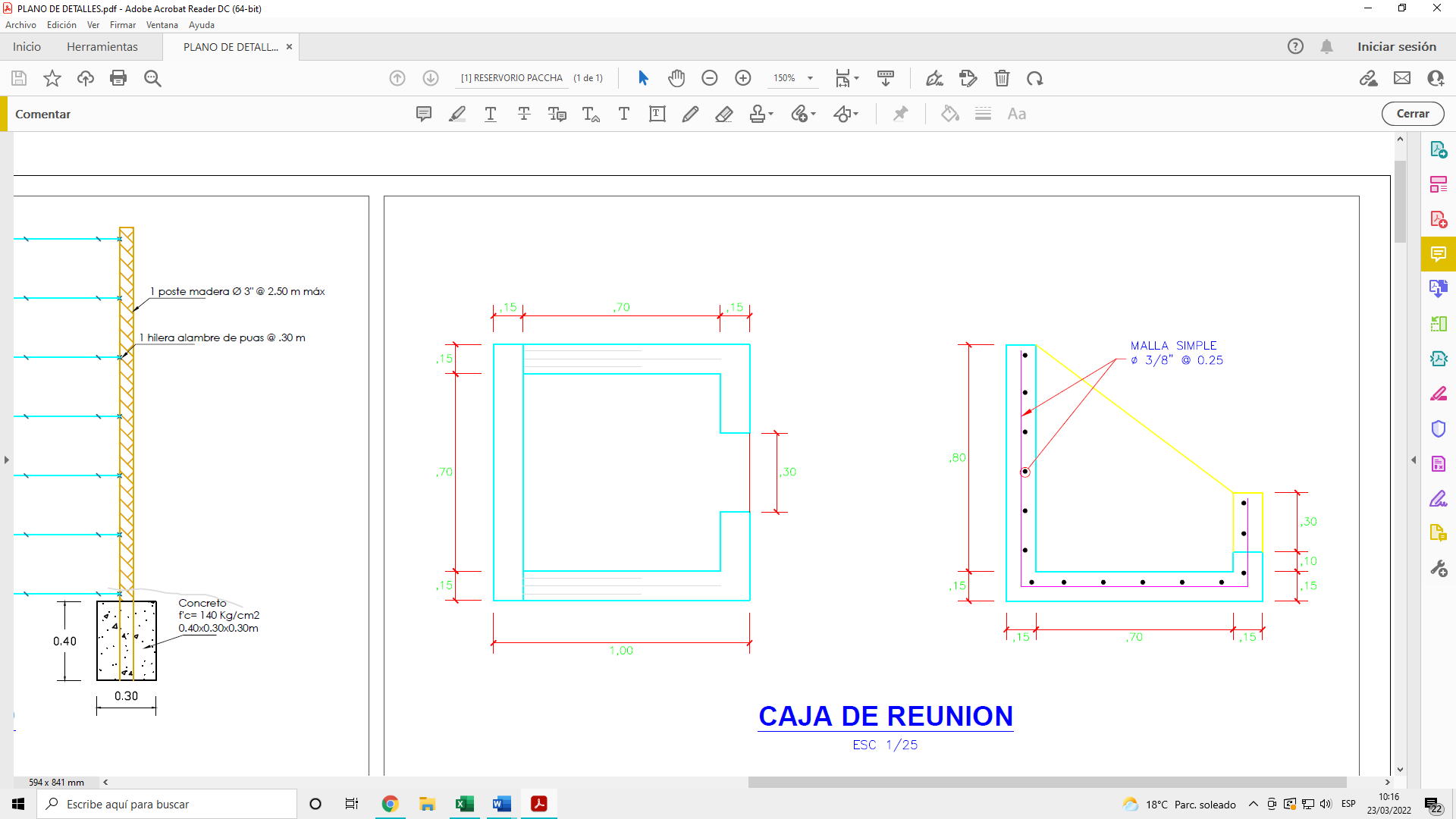 UNIDAD DE MEDIDA:La unidad de medición de esta partida será por unidad (UND). Esta partida incluye los costos de materiales y mano de obra, incluye las construcciones según los planos aprobados.CONTROL DE CALIDADSe comprobará que los productos sean de la mejor calidad y que cumplan con las características técnicas exigidas para el proyecto; para así, poder garantizar la eficacia de la misma.FORMA DE PAGO:El pago de esta partida será al precio unitario correspondiente de acuerdo a la unidad de medición y constituirá compensación completa por los trabajos descritos incluyendo mano de obra, leyes sociales, seguro SCTR o de vida, materiales, equipo y herramientas. También considerar suministro, transporte, almacenaje, manipuleo y todo imprevisto en general con la finalidad de completar la partida.0.1 03  COSECHA DE AGUA – CAPTACION DE AGUA DE ACEQUIA (L=50 m)Dicha estructura será utilizada para la canalización de una acequia natural en un tramo de 50 m con el fin de captar agua como cosecha de agua de lluvia y evitar el ingreso de manera no tratada al reservorio proyectado.El canal es de concreto simple, de f´c= 140 kg/cm2 + 30 % de piedra mediana, de dimensiones 50 m x 1.50 m x 0.70 m, con un espesor de muros de 0.15 m.La cota del canal revestido esta sobre los 2574.00 msnm.  A continuación, presentamos los datos y aforos del canal en época de estiaje.Sector			: EL REJOCaptación		: CANAL DE CONCRETO SIMPLECaudal calculado total: 2.00 l/s.UNIDAD DE MEDIDA:La unidad de medición de esta partida es la unidad (UNID).CONTROL DE CALIDADSe comprobará que los productos sean de la mejor calidad y que cumplan con las características técnicas exigidas para el proyecto; para así, poder garantizar la eficacia de la misma.FORMA DE PAGO:El pago de esta partida será al precio unitario correspondiente de acuerdo a la unidad de medición y constituirá compensación completa por los trabajos descritos incluyendo mano de obra, leyes sociales, seguro SCTR o de vida, materiales, equipo y herramientas. También considerar suministro, transporte, almacenaje, manipuleo y todo imprevisto en general con la finalidad de completar la partida.CANAL DE DERIVACIÓN, VERTEDERO LATERALDicha estructura será utilizada para la conducción de la cosecha de agua a través de un canal de dimensiones menores hacia el desarenador. Este canal de derivación es de concreto simple, de f´c= 175 kg/cm2, de dimensiones 6.35 m x 0.40 m x 0.40 m, con un espesor de muros de 10 cm.MÉTODO DE MEDICIÓNLa unidad de medida es Unidad (UND), donde involucra la contrata de servicios, según lo indica en planos y aprobados por el Supervisor.BASES DE PAGOEl pago se efectuará al precio unitario que será por unidad (UND) ejecutado y colocado, entendiéndose que dicho precio y pago constituirá compensación total por mano de obra, materiales, herramientas e imprevistos necesarios para la realización de esta partida.DESARENADOREs una estructura diseñada para retener la arena y otros elementos que traen las aguas superficiales a fin de evitar que ingresen a la línea de conducción, o al reservorio y a la larga obstaculicen el correcto funcionamiento de la infraestructura. Se está planteando la construcción de un desarenador de concreto armado, de f´c= 210 Kg/cm2, de dimensiones 3.00 m x 0.95 m x 1.05 m, con un espesor de muros de 0.15 m, el ingreso al desarenador será a través del canal de derivación y la salida hacia el reservorio será con tubería PVC UF DN 110 mm C-5.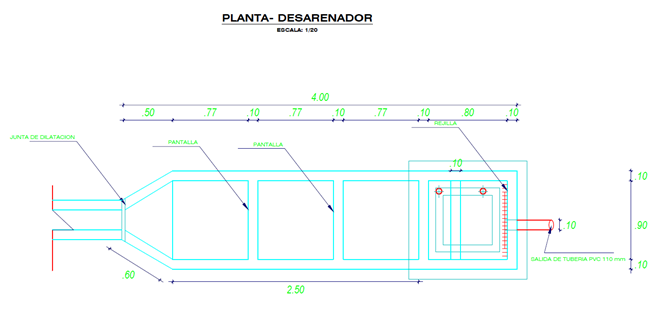 UNIDAD DE MEDIDA:La unidad de medida de esta partida será en Unidad (UND).CONTROL DE CALIDADSe comprobará que los productos sean de la mejor calidad y que cumplan con las características técnicas exigidas para el proyecto; para así, poder garantizar la eficacia de la misma.FORMA DE PAGO:El pago de esta partida será al precio unitario correspondiente de acuerdo a la unidad de medición y constituirá compensación completa por los trabajos descritos incluyendo mano de obra, leyes sociales, seguro SCTR o de vida, materiales, equipo y herramientas. También considerar suministro, transporte, almacenaje, manipuleo y todo imprevisto en general con la finalidad de completar la partida.06 LINEA DE CONDUCCIÓNComprende el suministro e instalación de tubería para la conducción del agua captada desde la cámara de reunión proyectada hasta el reservorio.Se construirá teniendo en cuenta las especificaciones técnicas, así mismo la calidad del material que permita su fiel cumplimiento de la vida útil de proyecto. UNIDAD DE MEDIDA:La unidad de medición es unidad (UND).CONTROL DE CALIDAD:Se comprobará que los productos sean de la mejor calidad y que cumplan con las características técnicas exigidas para el proyecto; para así, poder garantizar la eficacia de la misma.FORMA DE PAGO:El pago de esta partida será al precio unitario correspondiente de acuerdo a la unidad de medición y constituirá compensación completa por los trabajos descritos incluyendo mano de obra, leyes sociales, seguro SCTR o de vida, materiales, equipo y herramientas. También considerar suministro, transporte, almacenaje, manipuleo y todo imprevisto en general con la finalidad de completar la partida.07 RESERVORIOCon la finalidad de regular el abastecimiento de agua en las horas de máxima demanda y aprovechando el agua que escurre por la zona, se ha proyectado para el caserío El Rejo en base al proyecto de Avanzar Rural, la construcción de un (01) Reservorio trapezoidal de 2,015 m3 de capacidad, el cual tendrá las dimensiones siguientes: en el fondo de 28.50 m de largo x 18.50 m de ancho y en la parte superior de 34.50 m de largo x 24.50 m de ancho, con un borde libre de 0.50 m. 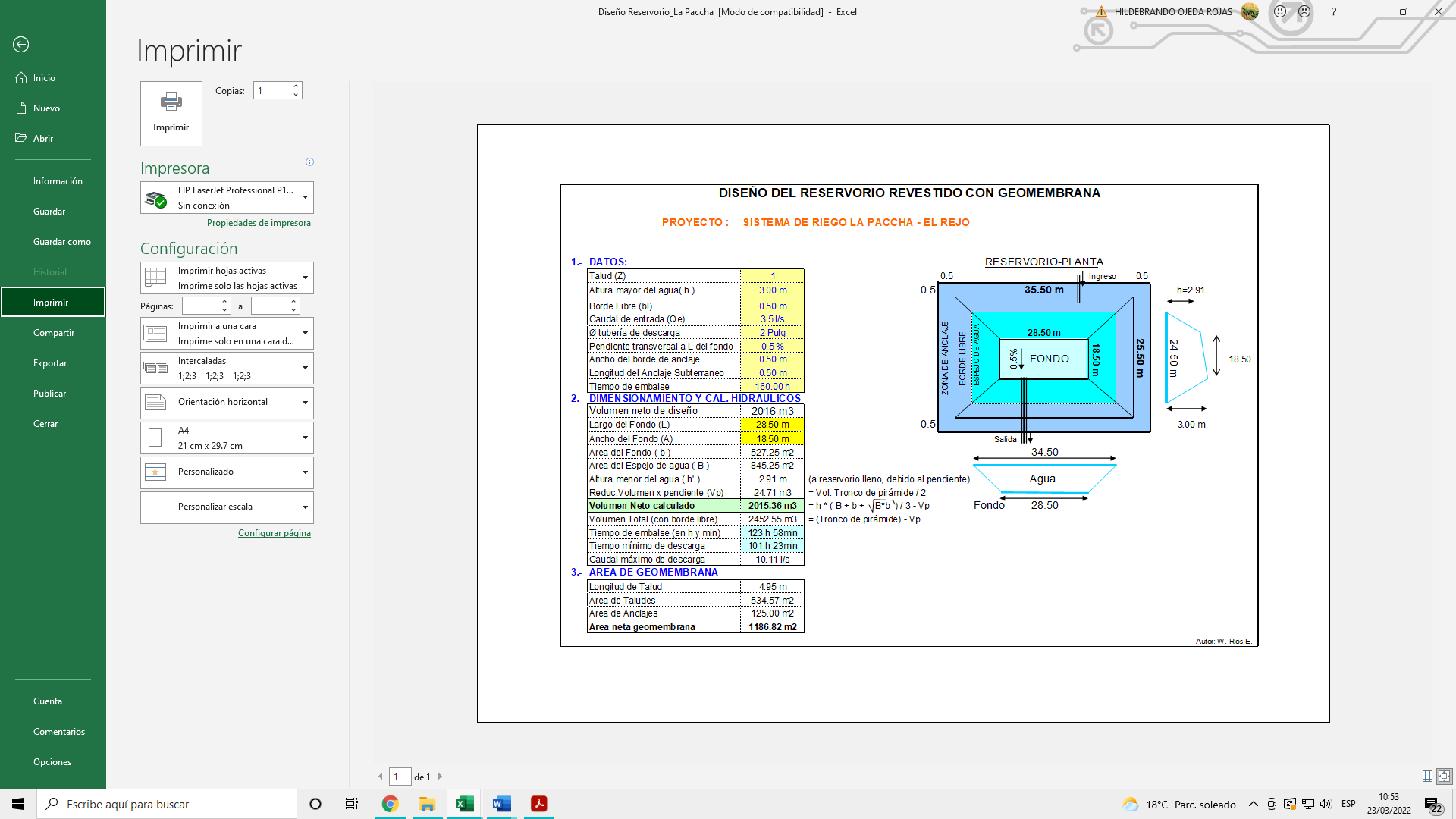 El cual al ser excavado con una pendiente de 1:1 necesitará de un recubrimiento para el mejor el aprovechamiento del agua y no contar con futuras perdidas por filtraciones. En este caso se proyecta el recubrimiento del reservorio con Geotextil de 250 gr para estabilizar las paredes y sobre el geotextil ira la geomembrana considerada para este caso: Geomembrana HDPE de 1.00 mm de espesor, la cual estará adherida al reservorio y asegurada con sus anclajes respectivos. Se plantea como medida de protección la construcción de un cerco perimétrico de postes de madera que irán enterrados y asegurados por dados de concreto simple, f’c= 140 kg/cm2 de dimensiones 0.30 x 0.30 x 0.40 y alambre de púas alrededor del perímetro en una cantidad de 7 hileras.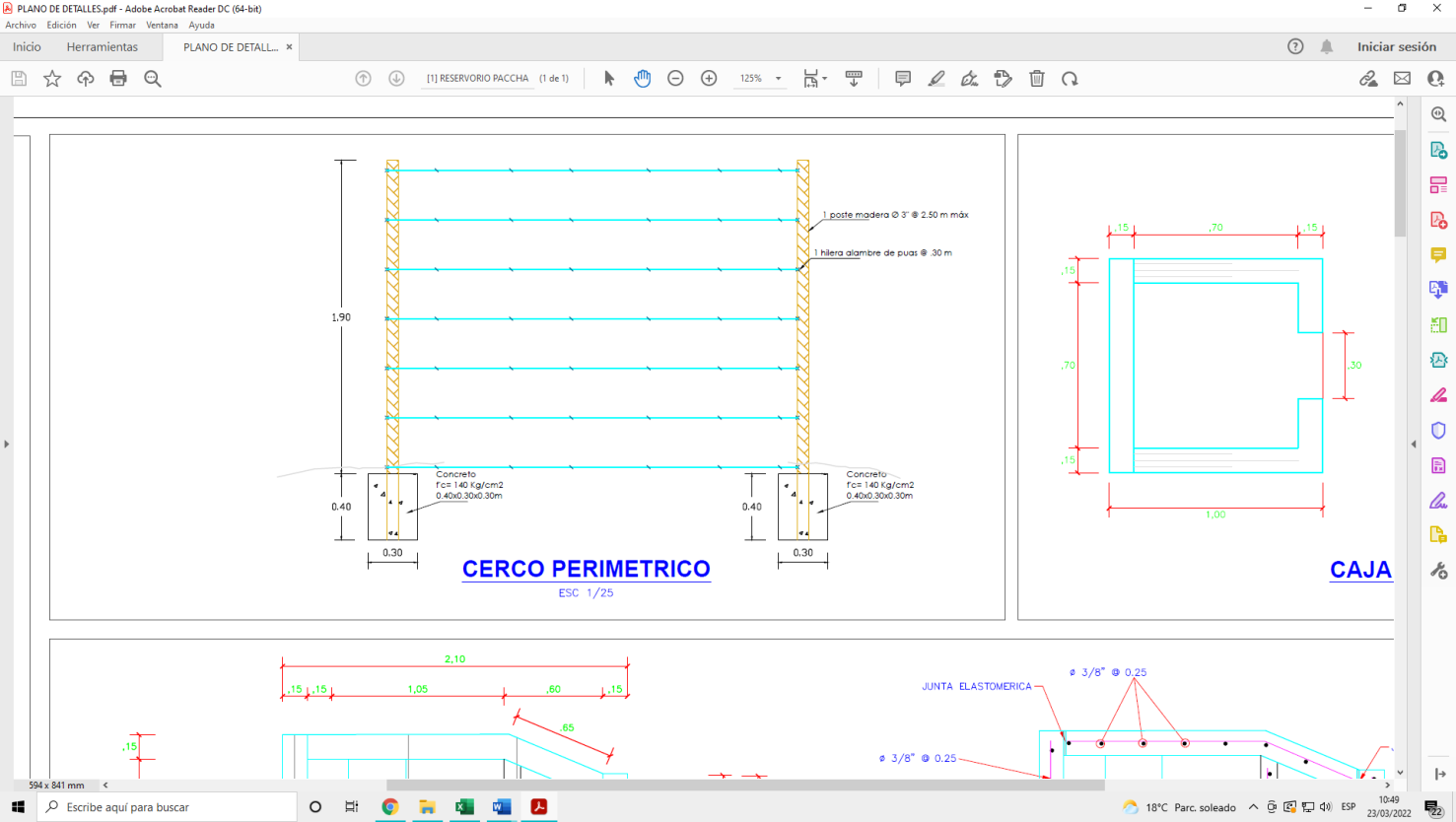 Dicha infraestructura de almacenamiento de agua contará con sus estructuras de salida de agua y de limpieza y rebose.Para la salida de agua: se está proyectando una tubería de salida de PVC SAP UF DN 160 mm C-5, NTP ISO 1452, además contará con su válvula de control, la cual estará protegida por una caja de concreto simple, f’c= 175 kg/cm2 de dimensiones: 1.30 m x 1.50 m x 1.00 m y por seguridad se está planteando luego de la válvula de control, la construcción de una poza disipadora de energía de concreto armado, f´c= 175 kg/cm2, de dimensiones 2.10 m x 1.20 – 0.70 x 1.23 m.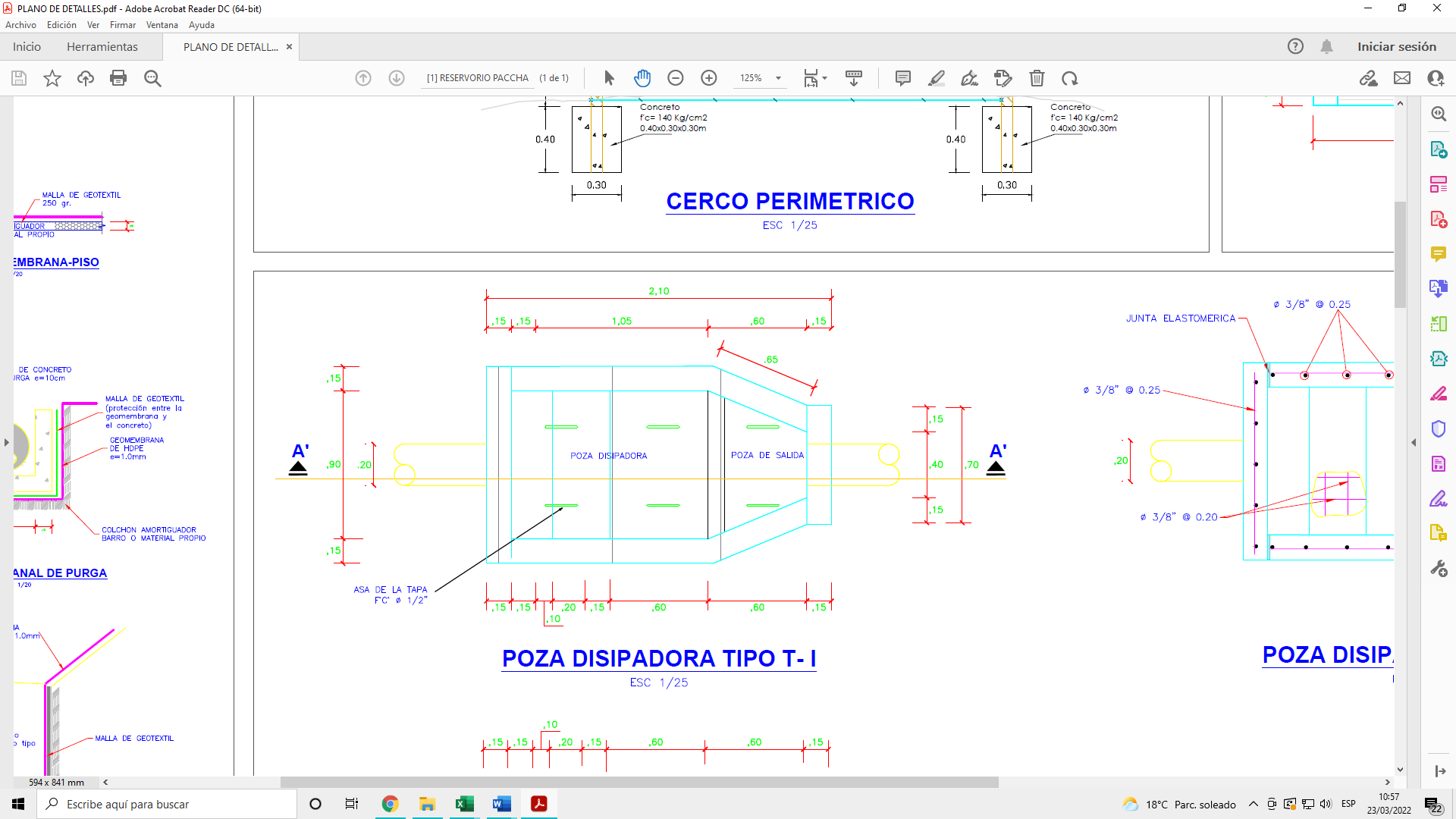 Para la limpieza y rebose: se está proyectando una construcción de un canal de concreto simple f’c= 175 kg/cm2 con dimensiones 13 m x 0.45 m x 0.35, el cual se encontrará al centro del reservorio sobre el recubrimiento (gomembrana) y conducirá las aguas con presencia de sedimentos complementándose con tubería de limpia de PVC SAP UF DN 160 mm C-5, NTP ISO 4435 hacia el exterior del reservorio, además contará con su válvula de control, la cual estará protegida por una caja de concreto simple, f’c= 175 kg/cm2 de dimensiones: 1.30 m x 1.50 m x 1.00 m y adicionalmente se está planteando una cámara de reunión que reúna las aguas de la tubería de limpieza como de la tubería de rebose que tendrá las mismas dimensiones, para finalmente ser conducidas por un canal de tierra hacia la parte baja de las infraestructuras planteadas.En casos particulares, en las superficies que tengan contacto con el agua, se utilizara aditivo impermeabilizante, según las dosificaciones dadas por el fabricante.01.08 SISTEMA DE DRENAJE SUBTERRANEOEl Estudio de Mecánica de Suelos recomendó “un sistema adecuado de drenaje alrededor de toda la Cimentación de las edificaciones, con el objeto de impedir la infiltración de aguas pluviales en el terreno de fundición.” Ello debido que a los 2 metros de la calicata se encontró Capa Freática. Ante ello se planteó un sistema de drenaje alrededor de la infraestructura a través de filtros de grava y tubería perforada que impedirán el ingreso del agua por infiltración al reservorio proyectado.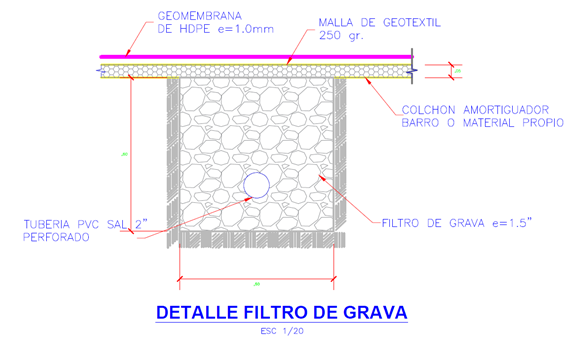 UNIDAD DE MEDIDA:La unidad de medición de esta partida será en unidad (UND).CONTROL DE CALIDADSe comprobará que los productos sean de la mejor calidad y que cumplan con las características técnicas exigidas para el proyecto; para así, poder garantizar la eficacia de la misma.FORMA DE PAGO:El pago de esta partida será al precio unitario correspondiente de acuerdo a la unidad de medición y constituirá compensación completa por los trabajos descritos incluyendo mano de obra, leyes sociales, seguro SCTR o de vida, materiales, equipo y herramientas. También considerar suministro, transporte, almacenaje, manipuleo y todo imprevisto en general con la finalidad de completar la partida.Instalación de plantaciones en macizos forestalesLa instalación de plantaciones forestales utilizando técnicas y especies apropiadas a las condiciones edafoclimáticas de la zona, para la conservación del manantial El Rejo.La presente intervención contempla la instalación de 900 m2 de plantaciones forestales en el área de propiedad la Junta Administradora de Servicios de Saneamiento JASS El Rejose instalará el Polylepis spp.MÉTODO DE EJECUCIÓN:El proceso de plantación implica el desarrollo de siguientes actividades:Comprende el trasporte de los plantones a las 1 zonas de plantación forestal. Para este traslado de los plantones al hoyo de plantación serán utilizando jabas que contienen 25 bolsas. El rendimiento de esta actividad es 100 plantones/jornal.UNIDAD DE MEDIDA:La unidad de medición de esta partida serán las unidades (UND).CONTROL DE CALIDADSe comprobará que los productos sean de la mejor calidad y que cumplan con las características técnicas exigidas para el proyecto; para así, poder garantizar la eficacia de la misma.FORMA DE PAGO:El pago de esta partida será al precio unitario correspondiente de acuerdo a la unidad de medición y constituirá compensación completa por los trabajos descritos incluyendo mano de obra, leyes sociales, seguro SCTR o de vida, materiales, equipo y herramientas. También considerar suministro, transporte, almacenaje, manipuleo y todo imprevisto en general con la finalidad de completar la partida.                                03 identificación de riesgos ambientales y climáticos y zonas de alto     riesgo vinculados al alcance geográfico del Plan..01 Caracterización del medio Físico del ámbito del PGRNAPara la identificación de riesgos ambientales y climáticos y zonas de alto riesgo, primero hay que caracterizar para luego identificar los riesgos ambientales y climáticos y zonas de alto riesgo vinculados al alcance geográfico del PGRNA.MÉTODO DE EJECUCIÓN:Los colores de seguridad están indicados en el cuadro siguiente, donde se presenta el color y su significado. Las características colorimétricas y fotométricas de los materiales deben ser acorde a lo indicado en la Norma Técnica Peruana NTP 399.010 y el Anexo 17 del D.S. 024-2016EM.Los colores de contraste a emplear para destacar más los colores de seguridad fundamental son:El blanco, como contraste para el rojo, azul y verdeEl negro, como contraste para el amarillo.Fuente: NTP 399.010 y D.S. 024-2016EMANEXOSANEXO Nº 01SeñoresCOMITÉ DE ADQUISICIONESLICITACION Nº 004-2022-ASOCIACIÓN DE JOVENES EMPRENDEDORES DE REJOPAMPA1RA CONVOCATORIAPresente. -El que se suscribe, […………….], postor y/o Representante Legal de [CONSIGNAR EN CASO DE SER PERSONA JURÍDICA], identificado con [CONSIGNAR TIPO DE DOCUMENTO DE IDENTIDAD] N° [CONSIGNAR NÚMERO DE DOCUMENTO DE IDENTIDAD], con poder inscrito en la localidad de [CONSIGNAR EN CASO DE SER PERSONA JURÍDICA] en la Partida Electrónica  Electrónica Nº [CONSIGNAR EN CASO DE SER PERSONA JURÍDICA] Asiento Nº [CONSIGNAR EN CASO DE SER PERSONA JURÍDICA], DECLARO BAJO JURAMENTO que la siguiente información se sujeta a la verdad:[CONSIGNAR CIUDAD Y FECHA]IMPORTANTE:Cuando se trate de consorcios, esta declaración jurada debe ser presentada por cada uno de los integrantes del consorcio.ANEXO Nº 02DECLARACIÓN JURADA DE CUMPLIMIENTO DE LOS TERMINOS DE REFERENCIASeñoresCOMITÉ DE ADQUISICIONESLICITACION Nº 004-2022- ASOCIACIÓN DE JOVENES EMPRENDEDORES DE REJOPAMPA -1RA CONVOCATORIA Presente. -Es grato dirigirme a usted, para hacer de su conocimiento que luego de haber examinado las bases y demás documentos del procedimiento de la referencia y, conociendo todos los alcances y las condiciones existentes, el postor que suscribe ofrece el SERVICIOS DE EJECUCIÒN DEL “PLAN DE GESTIÓN DE RECURSOS NATURALES EN LA CONSTRUCCIÓN DE UN RESERVORIO EN EL ÁMBITO DE EJECUCIÓN DE PLANES DE NEGOCIO DE LAS ORGANIZACIONES DE PEQUEÑOS PRODUCTORES DEL DISTRITO DE PACCHA, PROVINCIA DE CHOTA, DEPARTAMENTO DE CAJAMARCA”, DE ACUERDO AL ESTUDIO APROBADO POR EL PROYECTO AVANZAR RURAL de conformidad con los términos de referencia que se indican en el Capítulo III de la sección específica de las bases y los documentos del procedimiento.[CONSIGNAR CIUDAD Y FECHA]…….………………………….…………………..Firma, nombres y apellidos del postor oRepresentante legal o común, según correspondaIMPORTANTE:Adicionalmente, puede requerirse la presentación documentación que acredite el cumplimiento de las especificaciones técnicas, conforme a lo indicado en el acápite relacionado al contenido de las ofertas de la presente sección de las bases.ANEXO Nº 03DECLARACIÓN JURADA CONTENIDO MÍNIMO DE DOCUMENTOS DEL CONTENIDO DE LAS OFERTASSeñoresCOMITÉ DE ADQUISICIONESLICITACION Nº 004-2022- ASOCIACIÓN DE JOVENES EMPRENDEDORES DE REJOPAMPA -1RA CONVOCATORIA.Presente. -Mediante el presente el suscrito, postor y/o representante legal de [CONSIGNAR EN CASO DE SER PERSONA JURÍDICA], declaro bajo juramento: 1.-	No tener impedimento para postular en el procedimiento de selección ni para contratar con el Estado.2.-	Conocer, aceptar y someterme a las bases, condiciones y reglas del procedimiento de selección.3.-	Ser responsable de la veracidad de los documentos e información que presento en el presente procedimiento de selección.4.-	No haber incurrido y me obligo a no incurrir en actos de corrupción, así como a respetar el principio de integridad.5.-	Comprometerme a mantener la oferta presentada durante el procedimiento de selección y el perfeccionamiento del contrato, en caso de resultar favorecido con la buena pro.6.-	Conocer las sanciones contenidas en la Ley de Contrataciones del Estado y su Reglamento, así como las disposiciones contenidas en la Ley Nº 27444, Ley del Procedimiento Administrativo General. [CONSIGNAR CIUDAD Y FECHA]………………………….………………………..Firma, nombres y apellidos del postor oRepresentante legal, según correspondaIMPORTANTE:En el caso de consorcios, cada integrante debe presentar esta declaración jurada, salvo que sea presentada por el representante común del consorcio.ANEXO Nº 04PROMESA DE CONSORCIO(Solo para el caso en que un consorcio se presente como postor)SeñoresCOMITÉ DE ADQUISICIONESLICITACION Nº 004-2022- ASOCIACIÓN DE JOVENES EMPRENDEDORES DE REJOPAMPA -1RA CONVOCATORIA Presente. -Los suscritos declaramos expresamente que hemos convenido en forma irrevocable, durante el lapso que dure el procedimiento de selección, para presentar una oferta conjunta a LICITACION Nº 001-2022- COOPERATIVA AGRARIA ECOTURÍSTICA NEVADO DE HUANDOY LTDA -1RA CONVOCATORIA.Asimismo, en caso de obtener la buena pro, nos comprometemos a formalizar el contrato de consorcio, de conformidad con lo establecido por el artículo 140º del Reglamento de la Ley de Contrataciones del Estado, bajo las siguientes condiciones:Integrantes del consorcio[NOMBRE, DENOMINACIÓN O RAZÓN SOCIAL DEL CONSORCIADO 1].[NOMBRE, DENOMINACIÓN O RAZÓN SOCIAL DEL CONSORCIADO 2].Designamos a [CONSIGNAR NOMBRES Y APELLIDOS DEL REPRESENTANTE COMÚN], identificado con [CONSIGNAR TIPO DE DOCUMENTO DE IDENTIDAD] N° [CONSIGNAR NÚMERO DE DOCUMENTO DE IDENTIDAD], como representante común del consorcio para efectos de participar en todos los actos referidos al procedimiento de selección, suscripción y ejecución del contrato correspondiente con [CONSIGNAR NOMBRE DE LA ENTIDAD].Asimismo, declaramos que el representante común del consorcio no se encuentra impedido, inhabilitado ni suspendido para contratar con el Estado.Fijamos nuestro domicilio legal común en [.............................].Las obligaciones que corresponden a cada uno de los integrantes del consorcio son las siguientes:[CONSIGNAR CIUDAD Y FECHA]IMPORTANTE:Las firmas de los integrantes del consorcio deben ser legalizadas obligatoriamente.ANEXO Nº 05DECLARACIÓN JURADA DE PLAZO DE ENTREGASeñoresCOMITÉ DE ADQUISICIONESLICITACION Nº 004-2022- ASOCIACIÓN DE JOVENES EMPRENDEDORES DE REJOPAMPA -1RA CONVOCATORIA Presente. -De nuestra consideración,Mediante el presente, con pleno conocimiento de las condiciones que se exigen en las Bases del proceso de la referencia, me comprometo a prestar el SERVICIOS DE EJECUCIÒN DEL “PLAN DE GESTIÓN DE RECURSOS NATURALES EN LA CONSTRUCCIÓN DE UN RESERVORIO EN EL ÁMBITO DE EJECUCIÓN DE PLANES DE NEGOCIO DE LAS ORGANIZACIONES DE PEQUEÑOS PRODUCTORES DEL DISTRITO DE PACCHA, PROVINCIA DE CHOTA, DEPARTAMENTO DE CAJAMARCA”, DE ACUERDO AL ESTUDIO APROBADO POR EL PROYECTO AVANZAR RURAL en el plazo de: [CONSIGNAR EL PLAZO OFERTADO, EL CUAL DEBE SER EXPRESADO EN MESES].[CONSIGNAR CIUDAD Y FECHA……..........................................................Firma, nombres y apellidos del postor oRepresentante legal o común, según correspondaANEXO Nº 06 (propuesta económica)PRECIO DE LA OFERTASeñoresCOMITÉ DE ADQUISICIONESLICITACION Nº 004-2022- ASOCIACIÓN DE JOVENES EMPRENDEDORES DE REJOPAMPA -1RA CONVOCATORIA Presente. -De nuestra consideración,Es grato dirigirme a usted, para hacer de su conocimiento que, de acuerdo con las bases, mi oferta es la siguiente:El precio de la oferta [CONSIGNAR LA MONEDA DE LA CONVOCATORIA] incluye todos los tributos, seguros, transportes, inspecciones, pruebas, y de ser el caso, los costos laborales conforme a la legislación vigente, así como cualquier otro concepto que le sea aplicable y que pueda tener incidencia sobre el costo del bien a contratar, excepto la de aquellos postores que gocen de exoneraciones legales, no incluirán en el precio de su oferta los tributos respectivos.[CONSIGNAR CIUDAD Y FECHA]……………………………….…………………..Firma, nombres y apellidos del postor oRepresentante legal o común, según correspondaIMPORTANTE:El postor  debe consignar el precio total de la oferta, sin perjuicio que, de resultar favorecido con la buena pro, presente el detalle de precios unitarios para el perfeccionamiento del contrato.El postor que goce de alguna exoneración legal, debe indicar que su oferta no incluye el tributo materia de la exoneración, debiendo incluir el siguiente texto:     “Mi oferta no incluye [CONSIGNAR EL TRIBUTO MATERIA DE LA EXONERACIÓN]”.ANEXO N° 06.a. Presupuesto y Cronograma de Propuesta Económica (Desagregado) PRECIO DE LA OFERTA DESAGREGADOANEXO Nº 07EXPERIENCIA DEL POSTOR SeñoresCOMITÉ DE ADQUISICIONESLICITACION Nº 004-2022- ASOCIACIÓN DE JOVENES EMPRENDEDORES DE REJOPAMPA -1RA CONVOCATORIA Presente. -Mediante el presente, el suscrito detalla la siguiente EXPERIENCIA:[CONSIGNAR CIUDAD Y FECHA]                                                               ………..........................................................Firma, nombres y apellidos del postor oRepresentante legal o común, según correspondaANEXO Nº 08CARTA AUTORIZACIÓN(Para el pago con abonos en la cuenta bancaria del proveedor)Ancash…………………………………….SeñoresCOMITÉ DE ADQUISICIONESLICITACION Nº 004-2022- ASOCIACIÓN DE JOVENES EMPRENDEDORES DE REJOPAMPA -1RA CONVOCATORIA Presente.Asunto: Autorización para el pago con abonos en cuentaPor medio de la presente, comunico a usted que el número del Código de Cuenta Interbancario (CCI) de………………………………………………..(Indicar el nombre o razón social del proveedor) que represento es el Nº ………………………………………......... (Indicar el Código de Cuenta Interbancario – 20 dígitos); agradeciéndole se sirva disponer lo conveniente de manera que los pagos a nombre de mi representada sean abonados en la cuenta que corresponde al indicado CCI en el Banco............................................ (Indicar nombre del banco)Asimismo, dejo constancia que el comprobante de pago a ser emitido por el suscrito (o mi representada) una vez cumplida o atendida la correspondiente Orden de Compra y/o de Servicio quedará cancelado para todos sus efectos mediante la sola acreditación del importe del comprobante de pago a favor de la cuenta en la entidad bancaria a que se refiere el primer párrafo de la presente. Atentamente,……………………………….…………………..Firma, Nombres y Apellidos del postor oRepresentante legal o común, según correspondaFORMATO Nº 01REGISTRO DE PARTICIPANTELICITACION Nº 004-2022- ASOCIACIÓN DE JOVENES EMPRENDEDORES DE REJOPAMPA -1RA CONVOCATORIAFormación AcadémicaFormación AcadémicaFormación AcadémicaFormación AcadémicaNivel Grado o TituloFormación AcadémicaFormación AcadémicaAcreditaciónTítulo ProfesionalIngeniero Agrícola y/o Agrónomo y/o civilIngeniero Agrícola y/o Agrónomo y/o civilSe verificará en el portal web de la Superintendencia Nacional de Educación Superior Universitaria – SUNEDU.La colegiatura y habilitación se requerirá para el inicio de suparticipación efectiva en la ejecución de la prestación.ExperienciaExperienciaExperienciaExperienciaCargo desempeñadoTipo	deExperienciaTiempo deExperienciaAcreditación de ExperienciaJefe de Proyecto en ejecución de proyecto en infraestructuras de riegos, recursos hídricos, proyectos de siembra y cosecha de agua – construcciones de reservorios y afines.Con experiencia como supervisor de obra o proyectos; residente de obra o proyectos, inspector de obra en manejo de recursos naturales, gestión de riesgos y manejo de; infraestructuras de riegos, construcción de reservorios, recursos hídricosNo menor de 36 meses en proyectos u obras de inversión pública y privada.La experiencia deberá ser acreditada mediante Certificados, Constancias y/o Contratos u orden de servicio con su respectiva conformidad, o cualquier otro documento que acredite fehacientemente el perfil solicitado, adjuntar copias fedateadasFormación AcadémicaFormación AcadémicaFormación AcadémicaFormación AcadémicaNivel Grado o TituloFormación AcadémicaFormación AcadémicaAcreditaciónTítulo ProfesionalIngeniero agrónomo y/o agrícola Ingeniero agrónomo y/o agrícola Se verificará en el portal web de la Superintendencia Nacional de Educación Superior Universitaria – SUNEDU.La colegiatura y habilitación se requerirá para el inicio de su participación efectiva en la ejecución de la prestación.ExperienciaExperienciaExperienciaExperienciaCargo desempeñadoTipo	deExperienciaTiempo	deExperienciaacreditación de ExperienciaProfesional en capacitación en gestión de recursos hídricos y/o afineshabilidades en metodologías participativas para fortalecimiento de capacidades con poblaciones rurales (hombres, mujeres, jóvenes) en manejo de recursos naturales, recursos hídricos e infraestructura de riegos.Experiencia no menor de 18 meses en proyectos u obras.La experiencia deberá ser acreditada mediante Certificados, Constancias y/o Contratos u orden de servicio con su respectiva conformidad, o cualquier otro documento que acredite fehacientemente el perfil solicitado. Adjuntar copias fedateadas.Formación AcadémicaFormación AcadémicaFormación AcadémicaFormación AcadémicaNivel Grado o TituloFormación AcadémicaFormación AcadémicaAcreditaciónTítulo ProfesionalIngeniero agrícola y/o agrónomoIngeniero agrícola y/o agrónomoSe verificará en el portal web de la Superintendencia Nacional de Educación Superior Universitaria – SUNEDU.La colegiatura y habilitación se requerirá para el inicio de su participación efectiva en la ejecución de la prestación.ExperienciaExperienciaExperienciaExperienciaCargo desempeñadoTipo	deExperienciaTiempo	deExperienciaacreditación de ExperienciaProfesional en operación y mantenimiento de reservorios y/o afineshabilidades en metodologías participativas para fortalecimiento de capacidades con poblaciones rurales (hombres, mujeres, jóvenes) en manejo de recursos naturales, recursos hídricos e infraestructura de riegos.Experiencia no menor de 18 meses en proyectos u obras.La experiencia deberá ser acreditada mediante Certificados, Constancias y/o Contratos u orden de servicio con su respectiva conformidad, o cualquier otro documento que acredite fehacientemente el perfil solicitado. Adjuntar copias fedateadas.ETAPAS Y ACTIVIDADESFECHA DE INICIOFECHA DE TÉRMINOProceso de convocatoria y difusión01/09/202204/09/2022El proceso de convocatoria se realizar a través de Portal de Proyecto Avanzar Rural – OZ Chota, en los siguientes enlaces: Unidad Zonal Agroruralhttps://www.facebook.com/AgroRural.CajamarcaOficina Zonal Chota – Avanzar Ruralhttps://www.facebook.com/profile.php?id=100078315099922Avanzar Rural https://www.facebook.com/search/top?q=proyecto%20avanzar%20ruralMunicipalidad Distrital de Pacchahttps://www.facebook.com/Municipalidaddistritalpaccha Municipalidad Provincial de Chotahttps://www.facebook.com/MunicipalidadProvincialChota.pe01/09/202204/09/2022Proceso de Inscripción y/o Postulación Enviar al siguiente correo electrónico: comiteadquisicioneschota@gmail.com05/09/202206/09/2022Formulación de Consultas a las Bases07/09/202207/09/2022Absolución de Consultas de las Bases08/09/202208/09/2022Proceso de Presentación de PropuestasLas propuestas se presentarán en el lugar, fecha y hora indicados en el cronograma, en dos (2) sobres cerrados, de los cuales el primero contendrá la propuesta técnica y el segundo la propuesta económica.Dirección: Av. Agricultura N° 284 – Chota - CajamarcaHorario de presentación: desde las 8:00 am a 5:00 pm09/09/202212/09/2022Proceso de evaluación y selección 13/09/202213/09/2022El Comité de Adquisiciones realiza las siguientes acciones:Presentación de documentos:El postor deberá presentar su documentación para acreditar los requisitos solicitados. El puntaje máximo que se podrá obtener en esta evaluación de propuesta Técnica y económica es de cien (100) puntos y el puntaje mínimo es de sesenta (70) puntos, aquel postulante que obtenga un puntaje menor será considerado como “No Apto/a”. Asimismo, el/la postulante que no se presente en la fecha y hora indicada, será considerado “Descalificado/a” El Comité de Adquisiciones realiza las siguientes acciones:Presentación de documentos:El postor deberá presentar su documentación para acreditar los requisitos solicitados. El puntaje máximo que se podrá obtener en esta evaluación de propuesta Técnica y económica es de cien (100) puntos y el puntaje mínimo es de sesenta (70) puntos, aquel postulante que obtenga un puntaje menor será considerado como “No Apto/a”. Asimismo, el/la postulante que no se presente en la fecha y hora indicada, será considerado “Descalificado/a” El Comité de Adquisiciones realiza las siguientes acciones:Presentación de documentos:El postor deberá presentar su documentación para acreditar los requisitos solicitados. El puntaje máximo que se podrá obtener en esta evaluación de propuesta Técnica y económica es de cien (100) puntos y el puntaje mínimo es de sesenta (70) puntos, aquel postulante que obtenga un puntaje menor será considerado como “No Apto/a”. Asimismo, el/la postulante que no se presente en la fecha y hora indicada, será considerado “Descalificado/a” Otorgamiento de la Buena Pro14/09/202214/09/2022Consentimiento de la Buena Pro15/09/202215/09/2022Firma de contrato 16/09/202219/09/2022Formación AcadémicaFormación AcadémicaFormación AcadémicaFormación AcadémicaNivel Grado o TituloFormación AcadémicaFormación AcadémicaAcreditaciónTítulo ProfesionalIngeniero Agrícola y/o Agrónomo y/o civilIngeniero Agrícola y/o Agrónomo y/o civilSe verificará en el portal web de la Superintendencia Nacional de Educación Superior Universitaria – SUNEDU.La colegiatura y habilitación se requerirá para el inicio de suparticipación efectiva en la ejecución de la prestación.ExperienciaExperienciaExperienciaExperienciaCargo desempeñadoTipo	deExperienciaTiempo deExperienciaAcreditación de ExperienciaJefe de Proyecto en ejecución de proyecto en infraestructuras de riegos, recursos hídricos, proyectos de siembra y cosecha de agua – construcciones de reservorios y afines.Con experiencia como supervisor de obra o proyectos; residente de obra o proyectos, inspector de obra en manejo de recursos naturales, gestión de riesgos y manejo de; infraestructuras de riegos, construcción de reservorios, recursos hídricosNo menor de 36 meses en proyectos u obras de inversión pública y privada.La experiencia deberá ser acreditada mediante Certificados, Constancias y/o Contratos u orden de servicio con su respectiva conformidad, o cualquier otro documento que acredite fehacientemente el perfil solicitado, adjuntar copias fedateadasFormación AcadémicaFormación AcadémicaFormación AcadémicaFormación AcadémicaNivel Grado o TituloFormación AcadémicaFormación AcadémicaAcreditaciónTítulo ProfesionalIngeniero agrónomo y/o agrícola Ingeniero agrónomo y/o agrícola Se verificará en el portal web de la Superintendencia Nacional de Educación Superior Universitaria – SUNEDU.La colegiatura y habilitación se requerirá para el inicio de su participación efectiva en la ejecución de la prestación.ExperienciaExperienciaExperienciaExperienciaCargo desempeñadoTipo	deExperienciaTiempo	deExperienciaacreditación de ExperienciaProfesional en capacitación en gestión de recursos hídricos y/o afineshabilidades en metodologías participativas para fortalecimiento de capacidades con poblaciones rurales (hombres, mujeres, jóvenes) en manejo de recursos naturales, recursos hídricos e infraestructura de riegos.Experiencia no menor de 18 meses en proyectos u obras.La experiencia deberá ser acreditada mediante Certificados, Constancias y/o Contratos u orden de servicio con su respectiva conformidad, o cualquier otro documento que acredite fehacientemente el perfil solicitado. Adjuntar copias fedateadas.Formación AcadémicaFormación AcadémicaFormación AcadémicaFormación AcadémicaNivel Grado o TituloFormación AcadémicaFormación AcadémicaAcreditaciónTítulo ProfesionalIngeniero agrícola y/o agrónomoIngeniero agrícola y/o agrónomoSe verificará en el portal web de la Superintendencia Nacional de Educación Superior Universitaria – SUNEDU.La colegiatura y habilitación se requerirá para el inicio de su participación efectiva en la ejecución de la prestación.ExperienciaExperienciaExperienciaExperienciaCargo desempeñadoTipo	deExperienciaTiempo	deExperienciaacreditación de ExperienciaProfesional en operación y mantenimiento de reservorios y/o afineshabilidades en metodologías participativas para fortalecimiento de capacidades con poblaciones rurales (hombres, mujeres, jóvenes) en manejo de recursos naturales, recursos hídricos e infraestructura de riegos.Experiencia no menor de 18 meses en proyectos u obras.La experiencia deberá ser acreditada mediante Certificados, Constancias y/o Contratos u orden de servicio con su respectiva conformidad, o cualquier otro documento que acredite fehacientemente el perfil solicitado. Adjuntar copias fedateadas.METRADO DE TUBERIA EN LINEA DE CONDUCCION METRADO DE TUBERIA EN LINEA DE CONDUCCION DIÁMETROSISTEMA Nº 01DIÁMETROL. CONDUCCIONTUBERÍA PVC SAP UF DN 110 mm C-5, NTP ISO 14526.00 mTUBERÍA PVC SAP UF DN 63 mm C-5, NTP ISO 1452177.00 mTOTAL183.00 mColor de SeguridadSignificado u objetivoEjemplo de usoRojoProhibición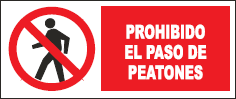 Azul (1)Obligación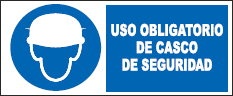 AmarilloAdvertencia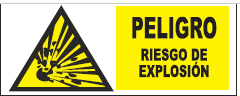 VerdeInformaciones de emergencia/conservaciónambiental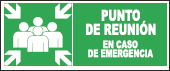 (1)    El azul es considerado un color de seguridad solamente si se utiliza en la figura con forma circular(1)    El azul es considerado un color de seguridad solamente si se utiliza en la figura con forma circular(1)    El azul es considerado un color de seguridad solamente si se utiliza en la figura con forma circularDECLARACIÓN JURADA DE DATOS DEL POSTORNombre o Razón Social :Domicilio Legal :RUC :RUC :Teléfono(s) :Correo electrónico :Correo electrónico :Correo electrónico :Correo electrónico :Correo electrónico :……...........................................................Firma, nombres y apellidos del postor oRepresentante legal, según corresponda1.OBLIGACIONES DE [NOMBRE, DENOMINACIÓN O RAZÓN SOCIAL DEL CONSORCIADO 1]OBLIGACIONES DE [NOMBRE, DENOMINACIÓN O RAZÓN SOCIAL DEL CONSORCIADO 1][ % ] [DESCRIBIR LAS OBLIGACIONES DEL CONSORCIADO 1][DESCRIBIR LAS OBLIGACIONES DEL CONSORCIADO 1][DESCRIBIR LAS OBLIGACIONES DEL CONSORCIADO 1][DESCRIBIR LAS OBLIGACIONES DEL CONSORCIADO 1]2.OBLIGACIONES DE [NOMBRE, DENOMINACIÓN O RAZÓN SOCIAL DEL CONSORCIADO 2]OBLIGACIONES DE [NOMBRE, DENOMINACIÓN O RAZÓN SOCIAL DEL CONSORCIADO 2][ % ] [DESCRIBIR LAS OBLIGACIONES DEL CONSORCIADO 2][DESCRIBIR LAS OBLIGACIONES DEL CONSORCIADO 2][DESCRIBIR LAS OBLIGACIONES DEL CONSORCIADO 2][DESCRIBIR LAS OBLIGACIONES DEL CONSORCIADO 2]TOTAL OBLIGACIONES100%100%100%..………………………………………….Consorciado 1Nombres, apellidos y firma del Consorciado 1 o de su Representante LegalTipo y N° de Documento de Identidad..…………………………………………..Consorciado 2Nombres, apellidos y firma del Consorciado 2 o de su Representante LegalTipo y N° de Documento de IdentidadITEM N°CONCEPTOCOSTO TOTAL [CONSIGNAR MONEDA]1SERVICIOS DE EJECUCIÒN DEL PLAN DE GESTIÓN DE RECURSOS NATURALES EN LA CONSTRUCCIÓN DE UN RESERVORIO EN EL ÁMBITO DE EJECUCIÓN DE PLANES DE NEGOCIO DE LAS ORGANIZACIONES DE PEQUEÑOS PRODUCTORES DEL DISTRITO DE PACCHA, PROVINCIA DE CHOTA, DEPARTAMENTO DE CAJAMARCA”, DE ACUERDO AL ESTUDIO APROBADO POR EL PROYECTO AVANZAR RURALS/. ……………..1SERVICIOS DE EJECUCIÒN DEL PLAN DE GESTIÓN DE RECURSOS NATURALES EN LA CONSTRUCCIÓN DE UN RESERVORIO EN EL ÁMBITO DE EJECUCIÓN DE PLANES DE NEGOCIO DE LAS ORGANIZACIONES DE PEQUEÑOS PRODUCTORES DEL DISTRITO DE PACCHA, PROVINCIA DE CHOTA, DEPARTAMENTO DE CAJAMARCA”, DE ACUERDO AL ESTUDIO APROBADO POR EL PROYECTO AVANZAR RURALS/. ……………..1SERVICIOS DE EJECUCIÒN DEL PLAN DE GESTIÓN DE RECURSOS NATURALES EN LA CONSTRUCCIÓN DE UN RESERVORIO EN EL ÁMBITO DE EJECUCIÓN DE PLANES DE NEGOCIO DE LAS ORGANIZACIONES DE PEQUEÑOS PRODUCTORES DEL DISTRITO DE PACCHA, PROVINCIA DE CHOTA, DEPARTAMENTO DE CAJAMARCA”, DE ACUERDO AL ESTUDIO APROBADO POR EL PROYECTO AVANZAR RURALS/. ……………..ItemUnidad de medidaCantidadCosto UnitarioCosto totalComponente 1  - Actividad 1  - Actividad 2Componente 2  - Actividad 2.1  - Actividad 2.2  - Actividad 2.3  - Actividad 2.4Sub TotalCosto DirectoGastos GeneralesUtilidadSub TotalIGV (18%)LiquidaciónOtros aportesTotalNºCLIENTEOBJETO DEL CONTRATON° CONTRATO / O/S / COMPROBANTE DE PAGO FECHAMONEDAIMPORTE TIPO DE CAMBIO VENTAMONTO FACTURADO ACUMULADO 12….20TOTALTOTALTOTALTOTALTOTALTOTALTOTALRAZÓN SOCIAL:REPRESENTANTE LEGAL:DIRECCIÓN:DISTRITO:TELÉFONOS Y ANEXO:TELEFAX:RUC:CORREO ELECTRÓNICO:NOMBRES DE LA PERSONA ENCARGADA DEL PROCESO:FECHA Y HORA: